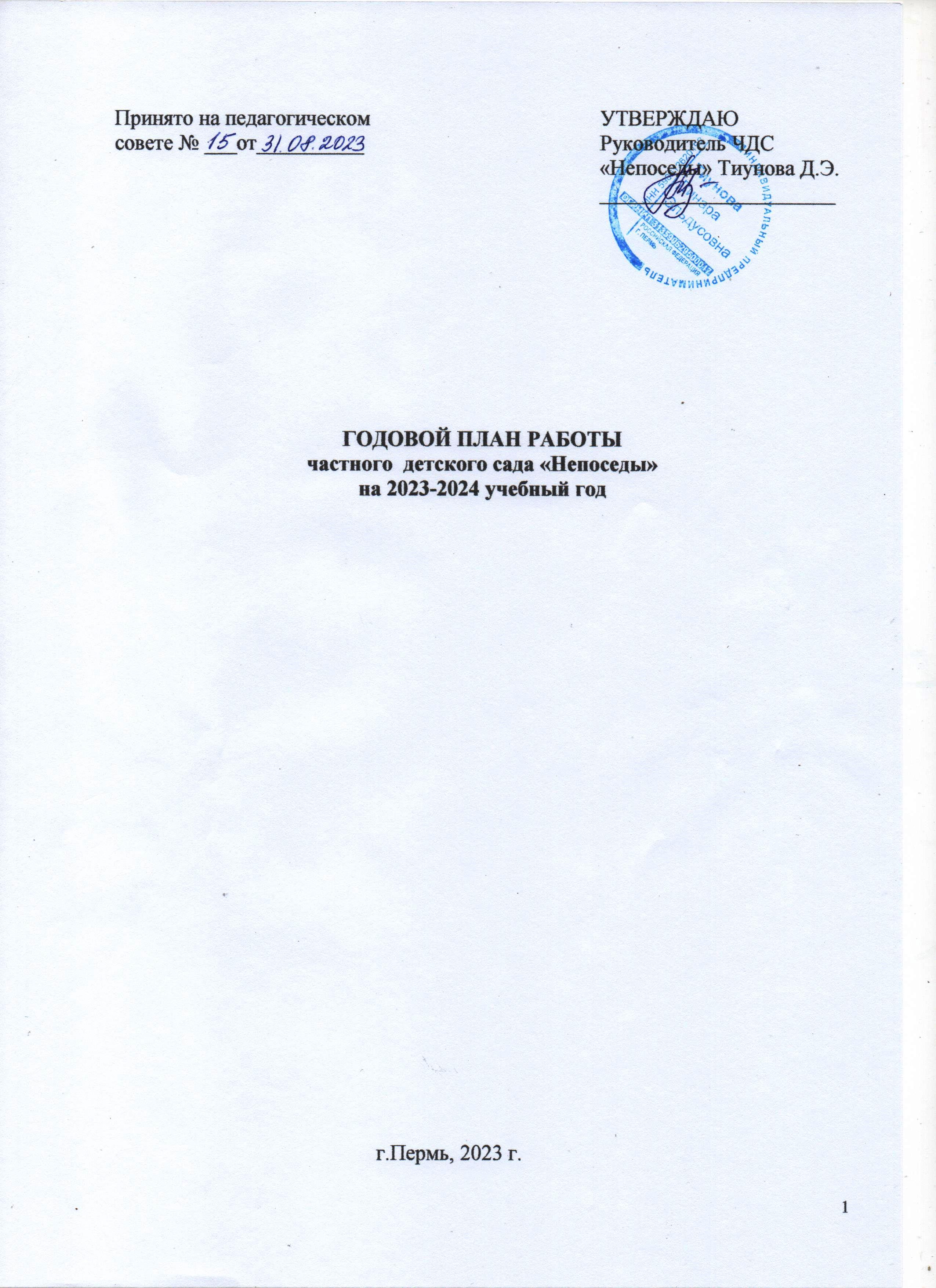 Принято на педагогическом					УТВЕРЖДАЮсовете № ___от__________		Руководитель ЧДС             «Непоседы» Тиунова Д.Э. 	______________________ГОДОВОЙ ПЛАН РАБОТЫчастного  детского сада «Непоседы»на 2023-2024 учебный годг.Пермь, 2023 г.СодержаниеИнформационная справка о ДОУ							3Общая характеристика образовательного учреждения		          4Целевые ориентиры ДОУ 								4Проблемно-ориентированный анализ работы ДОУ за отчетный период 	5  Обеспечение здоровья	и	здорового	образа	жизни	детям	дошкольного возраста								5Результаты выполнения образовательной программы ЧДС «Непоседы» по образовательным областям.			                    6Анализ взаимодействия с родителями воспитанников                                       		                                                                                                                                                                                                                                     8Итоги административно – хозяйственной работы                                        8Годовые задачи работы педагогического коллектива на 2023-2024 учебный год и	мероприятия по их реализации (цель, задачи)			9                4. План работы:            Раздел 1 Организационно-административные мероприятия: 			совещания при руководителе ДОУ							10информационно – аналитическая деятельность администрации		12общие собрания коллектива 					13педагогические советы.								13Раздел  2.	Методическая работа: методический совет, семинары, методические часы, консультации,  открытые занятия.				15Раздел 3.	Система контроля за реализацией образовательной программ ы ДОУ и  годового плана (виды контроля)					17Раздел 4. Работа с кадрами: самообразование, аттестация, инструктажи          19	  Раздел 5. Воспитательная работа								20Раздел 6. Физкультурно-оздоровительная работа с детьми				25Раздел 7. Работа с родителями								28Раздел 8. Приложения:										Циклограмма деятельности по месяцам							31Перспективное планирование познавательно-исследовательской деятельности во 2 младшей группе								381.Информационная справка о ДОУ.Цель: Создание организационно-методических условий для реализации Федерального Государственного образовательного стандарта дошкольного образования, посредством наработки планирующей и регламентирующей документации, лежащей в основе осуществления воспитательно- образовательного процесса в ДОУ.Основными задачами учреждения:-охрана жизни и укрепление физического и психического здоровья детей;-обеспечение познавательного, речевого, социально-коммуникативного, художественно-эстетического и физического развития детей;-воспитание с учётом возрастных категорий детей, гражданственности, уважения к правам и свободам человека, любви к окружающей природе,   Родине, семье;-взаимодействие с семьями детей для обеспечения полноценного развития детей;-оказание консультативной и методической помощи родителям (законным представителям) по вопросам воспитания, обучения и развития  детей.Приоритетные направления работы ДОУ:Обеспечение качества дошкольного образования путем успешного прохождения воспитанников ДОУ мониторинга результативности воспитания и обучения .Формирование технологической составляющей педагогической компетентности педагогов (внедрение современных приёмов и методов обучения, информатизации образования).Формирование гражданской позиции (толерантности) у всех субъектов образовательного процесса.Расширение   способов    и    методов    формирования    ценностей    семьи  в области здоровьесберегающих технологий.Повышение профессионального мастерства педагогов на базе детского    сада (трансляция передового педагогического опыта) Используемые программы обучения и воспитания:Истоки: Комплексная образовательная программа дошкольного образования / Научн. рук. Л.А. Парамонова. — 6-е изд. перераб. — М.: ТЦ Сфера, 2018. дополнительные программы:Колесникова Е.В. Математические ступеньки. Программа развития математических представлений у дошкольников. — 2-е изд., перераб. и доп. — М.: ТЦ Сфера, 2016. Программа музыкального  воспитания  Каплунова И., Новоскольцева И. Ладушки. Композитор (СПб), 2019 и другие программы рекомендованные и разрешенные  министерством образования Российской Федерации и Пермского края.Общая характеристика образовательного учрежденияЧастный детский сад «Непоседы» г. Перми  расположен в микрорайоне «Вышка-2» по адресам: 614056, г. Пермь, ул. Пороховая, 9а и ул.Ив.Франко, 44.В  июле  2018 года дошкольное учреждение получило  бессрочную лицензию на образовательную деятельность.  Регистрационный  № 6123 от 19 июля 2018 г. В учреждении функционируют 3 группы:
2 группы для детей раннего возраста (дети 1,5-3 года)
1 группа  – разновозрастная группа (дети с 3 до 5 лет)
Режим работы учреждения:
- с сентября по май – образовательно-воспитательный процесс;
- с июня по август – летняя оздоровительная кампания;
- рабочая неделя – пятидневная;
- длительность пребывания детей –12 часов;
- ежедневный график работы: с 7.00 до 19.00 часовКоличество мест 55,   укомплектовано 55 детей.Кадровый состав ДОУ:На 01.09.2023 года в дошкольном учреждении работает 6 воспитателей и 3 младших воспитателя, музыкальный руководитель, учитель-логопедВ 2022-2023 уч.году 1 воспитатель был аттестован на СЗД.Педагогическими кадрами ЧДС «Непоседы»  укомплектован полностью. 2. Целевые ориентиры ДОУМоделирование совместной деятельности с детьми на основе организации проектной      деятельности,      использования      средств      информатизации в образовательном процессе, направленной на формирование ключевых компетенций дошкольников в условиях введения ФГОСИспользование здоровьесбереающих технологийСовершенствование стратегии и тактики построения развивающей среды детского         сада,          способствующей          самореализации          ребёнка в разных видах деятельностиПостроение дифференцированной модели повышения профессиональной компетенции педагогов.Введение дополнительных образовательных услуг Укрепление материально – технической базы ДОУПроблемно-ориентированный анализ работы ДОУ за отчетный период.Проблемно-ориентированный анализ работы ДОУ за отчетный период.Содержание.1. Обеспечение здоровья и здорового образа жизни детям дошкольного возраста. 2. Результаты выполнения образовательной программы ЧДС «Непоседы» по образовательным областям.Анализ	оценки	уровня	методической	подготовки	педагогов	к организации  образовательного процесса и повышения квалификации.Анализ	взаимодействия	с родителями воспитанников.	Сетевое взаимодействие  с применением дистанционных технологийИтоги административно – хозяйственной работ.В соответствии с требованиями основных нормативных документов (Федеральный закон «Об образовании в РФ», ФГОС ДО, СанПиН, Порядок организации и осуществления образовательной деятельности по основным общеобразовательным программам – образовательным программам дошкольного образования) деятельность по сохранению и укреплению физического и психологического здоровья детей учитывала индивидуальные потребности каждого ребенка, связанные с его жизненной ситуацией и состоянием здоровья., возможности освоения ребёнком основной общеобразовательной программы на разных этапах её реализации и была направлена на построение работы ДОУ в соответствии с ФГОС, создание благоприятных условий для полноценного проживания ребенком дошкольного детства, формирования основ базовой культуры личности, всестороннее развитие психических и физических качеств в соответствии с возрастными и индивидуальными особенностями, подготовка ребенка к жизни в современном обществе.

По итогам выполнения годового плана работы ДОУ были получены следующие результаты:Обеспечение здоровья и здорового образа жизниВо второй половине учебного года  были запланированы мероприятия с воспитанниками, воспитателями и родителями по физическому воспитанию, в групповых комнатах пополнены пособиями физкультурные уголки, реализован проект «В здоровом теле -здоровый дух!»Все   оздоровительные   мероприятия,   которые   были   запланированы   на    учебный год, выполнены, закаливающие и общеукрепляющие мероприятия выполняются регулярно, воспитательно-оздоровительные мероприятия вырабатывают разумное отношение детей к своему организму, прививают необходимые санитарно-гигиенические навыки, учат детей адаптироваться в постоянно изменяющихся условиях окружающей среды.В течение года строго соблюдался режим дня и все санитарно-гигиенические требования к пребыванию детей в дошкольном учреждении.В период летней оздоровительной кампании в ДОУ разработан план мероприятий, утвержден график режимных моментов в теплый период.Исходя из анализа состояния здоровья детей, намечены задачи на следующий учебный год:Не снижать контрольную деятельность за соблюдением санитарно- эпидемиологического режима во всех режимных моментах.Продолжать работу над повышением роли родителей в оздоровлении детей, приобщении их к здоровому образу жизни. Результаты выполнения образовательной программы ЧДС «Непоседы» по образовательным областямСогласно годового плана работы в ДОУ проводилась организованная образовательная деятельность в соответствии с основной образовательной программой, реализуемой в дошкольном учреждении, утвержденным расписанием непосредственно образовательной деятельности и кружковой работы. Поставленные цели достигнуты на 96,5% в процессе осуществления разнообразных видов деятельности: игровой, коммуникативной, трудовой, познавательно-исследовательской, продуктивной, музыкально-художественной и чтения. Все виды деятельности представляют основные направления развития детей: физическое, познавательное, речевое, художественно- эстетическое, социально-коммуникативное.Высокий образовательный потенциал воспитателей, профессиональная компетентность, оптимальное сочетание опытных и молодых педагогов, наличие комфортных условий в ДОУ позволяют успешно реализовать основную образовательную программу ДОУ при опоре на примерные образовательные программы. Для   интеграции    разных    видов    детской    деятельности    в    рамках    темы     и   распределения    непосредственно    образовательной    и    совместной    деятельности в режимных моментах были предложены новые формы планирования воспитательно- образовательной работы (перспективного	и календарного планов).В течение года были проведены следующие мероприятия с детьми:день здоровьяосенние утренникидень материновогодние праздникимероприятия, посвященные 78-годовщине Великой Отечественной войнепраздники ко Дню защитников Отечестваутренники к 8 мартаразвлечения, посвященные Дню космонавтикифизкультурные досугитеатральные постановки для детейС целью определения уровня достижения дошкольниками планируемых результатов освоения программ в 2022-2023учебном году в ЧДС проводился мониторинг уровня развития детей по образовательным областям (по контролю) и интегративных качеств, которые закреплены Федеральными государственными образовательными стандартами к структуре основной образовательной программы дошкольного образования. По результатам диагностики заполнены диагностические карты на детей, которые отражают общую картину развития ребенка и выполнение образовательной программы по образовательным областям.Итоги мониторинга 2022–2023 учебного года демонстрируют позитивную динамику по сравнению с результатами 2021-2022 учебного года. По полученным данным имеют высокий уровень- 67,4 % детей , 29,7 % детей со средним уровнем развития, 2,9% составляют дети с низким уровнем по усвоению образовательных областейВывод: в целом, результаты мониторинга показали успешность освоения детьми программы с учетом образовательных областей, а также развитие интегративных качеств у дошкольников. Количество детей с высоким уровнем развития выросло, это связано с индивидуальными особенностями. Детей с низким уровнем развития – практически нет.Дополнительное образование является составной частью образовательной системы детского сада осуществляется в соответствии с учебным планом. Работа по дополнительному образованию рационально сочетается с выполнением программных задач. Расписание непосредственно образовательной деятельности кружковой работы составлена с учетом возрастных и психологических особенностей дошкольников и исключает возможность перегрузки.Анализ взаимодействия с родителями воспитанников.Сотрудничество с родителями строится с учётом того, что социализация ребёнка осуществляется, прежде всего, в семье, которая является основным проводником знаний, ценностей, отношений.При взаимодействии с родителями мы стремимся к созданию единого пространства развития и воспитания ребенка.Работа с родителями в течение учебного года планировалась и осуществлялась по следующим направлениям:Создание презентационного имиджа ДОУОбновление банка данных о семьях. Изучение нормативных документов. Работа с родителями постоянно обновлялась и размещалась в группах социальной сети «Viber» Результаты анкетирования показали, что 99% родителей удовлетворены работой детского сада и воспитанием своих детей. Существенно то, что большинство родителей объективно оценивают степень своего участия в образовательном процессе и выражают желание активно сотрудничать с детским садом.Вывод: Совместная   работа с родителями, укрепила сотрудничество детского сада и семьи, а также помогла добиться положительных результатов в развитии каждого ребёнка. Необходимо продолжать совершенствовать социальное партнёрство семьи и детского сада, используя разные современные формы работы.Итоги административно-хозяйственной работы.Наше учреждение является частным, финансируется родителями и субсидиями из муниципального бюджета. В ДОУ созданы условия для 5 разового питания воспитанников, для    организации    качественного    питания    в    соответствии с санитарно-эпидемиологическим правилам и нормативам.Сотрудники ДОУ регулярно проходят медицинские осмотры (1 раз в год). Случаи травматизма среди воспитанников отсутствуют.В ДОУ соблюдены меры противопожарной и антитеррористической безопасности, в том числе:-наличие автоматической пожарной сигнализации,-наличие средств пожаротушения,-наличие тревожной кнопки,-наличие договора на обслуживание с соответствующей организацией,-наличие акта о состоянии пожарной безопасности,-проведение учебно-тренировочных мероприятий по вопросам безопасности.В течение учебного года были проведены следующие работы:постоянно проводится сезонный косметический ремонт прогулочных участков;постоянно пополняется и обновляется развивающая среда всех возрастных групп путем приобретения и изготовления методических атрибутов и материалов, как для игровой, так и образовательной деятельности;приобретаются моющие и дезинфицирующие  срества. В ДОУ проводится косметический ремонт.Вывод: материально-техническая база ДОУ находится в удовлетворительном состоянии. Для повышения качества предоставляемых услуг необходимо провести выявленные ремонтные работы, пополнить группы и помещения ДОУ необходимым  оборудованием.Работу в ЧДС «Непоседы» планируем исходя из всестороннего анализа воспитательно – образовательного процесса, выявление его слабых и сильных сторон, внедрение передового педагогического опыта и достижений психолого – педагогических наук, с учётом возможностей материально – технической базы, кадрового состава, профессионального роста и перспективы педагогического коллектива.Задачи воспитательно-образовательной работы в 2022-2023 учебном году реализованы, план воспитательно-образовательной работы выполнен.Выявлены положительные результаты развития детей, достижение оптимального уровня для каждого ребенка или приближение к нему.Годовые задачи работы педагогического коллектива на 2023-2024 учебный годВ целях дальнейшего обеспечения доступности дошкольного образования и повышения его качества определены следующие цель и задачи, которые являются приоритетными на 2023-2024 учебный год:Цель: Создание организационно-методических условий для реализации Федеральной образовательной программы дошкольного образования, посредством наработки планирующей и регламентирующей документации, лежащей в основе осуществления воспитательно-образовательного процесса в ДОУ.Задачи:1.Повышение профессиональной компетентности и совершенствование деятельности педагогов в вопросах внедрения Федеральной образовательной программы дошкольного образования.2. Развитие и обогащение речи воспитанников посредствам разных видов деятельности. 3.Формирование у детей духовно- нравственных ценностей, сложившихся в процессе культурного развития России через все виды образовательной деятельностиСохранение и укрепление здоровья детей, их физического развития через совместную деятельность с семьями воспитанников в контексте ФОП ДОПЛАН РАБОТЫ:Раздел 1. Совещания при руководителе.Информационно-аналитическая деятельность администрацииОбщие собрания трудового коллективаЗадача: создать условия для коллегиального решения вопросов управления ДОУ.Педагогические советы.Раздел	2	Методическая	работа:	семинары,	педагогические	часы, консультации, конкурсы, открытые занятия и т.п.Задача:-создать условия для непрерывного образования педагогических кадров через повышение профессиональных компетенций.-Повысить педагогическую квалификацию воспитателей через участие в профессиональных конкурсах, проектную деятельность, работу в творческих группах, методическую работу, аттестацию педагогических работников.Консультации для педагоговРаздел 3. Система контроля за реализацией основной общеобразовательной  программы в ЧДС «Непоседы» и годового плана (виды контроля).Раздел 4. Работа с кадрами: самообразование, аттестация, работа с  молодыми специалистами, инструктажи.Раздел 5. Воспитательная работаЗадача: создать необходимые условия для воспитательной работы в детском   саду.Раздел 6.  Физкультурно-оздоровительная работа с  детьмиПЛАН ПО УКРЕПЛЕНИЮ ЗДОРОВЬЯ ДЕТЕЙв ЧДС «Непоседы» на 2023-2024 учебный годЗадачи:Определение содержания педагогического процесса в образовательном учреждении, направленном на сохранение и укрепление здоровья дошкольников.Создание условий для совместной деятельности медицинских и педагогических работников в оздоровлении детей.Обеспечение равных возможностей для полноценного развития каждого ребенка в период дошкольного детства независимо от места жительства, пола, нации, языка, социального статуса, психофизиологических и других особенностей (в том числе ограниченных возможностей здоровья);Лечебно - оздоровительные мероприятияРаздел 7. Работа с родителями.Цель: создание единого пространства семья- детский сад, в котором всем участникам образовательного процесса (детям, родителям и педагогам) будет интересно, безопасно, полезно , благополучно.Задачи:1. Установить доверительные отношения с семьями воспитанников, направленные на единство требований в вопросах воспитания и обучения. 2.Повысить	правовую	и	психолого-педагогическую	культуру	родителей через собрания, консультации, наглядную агитацию.Активизировать и обогащать воспитательные и образовательные умения родителей, поддерживать их уверенность в собственных педагогических возможностях.Изучать потребности родителей в образовательных услугах для определения перспектив развития ДОУ, содержания работы и форм ее организации.Консультации для родителейРаздел 8. Приложение:Циклограмма деятельности по месяцамПерспективное планирование познавательно - исследовательской  деятельности во 2  младшей группеЦель: 1. Создание условий для сенсорного развития детей в ходе ознакомления их с явлениями и объектами окружающего мира.Включать детей в совместные со взрослыми практические познавательные действия экспериментального характера.Задачи:1. Развивать представления детей о свойствах и качествах предметов.2. Формировать представление о живой и неживой природе.3. Способствовать желанию участвовать в исследовательской деятельности, формировать интерес к нейИгры-экспериментирования для детей младшего  дошкольного возраста«Лаборатория юных исследователей»Формирование основ безопасного поведения в быту, социуме, природе.Воспитание у младших дошкольников умения безопасно существовать в окружающем мире включает в себя понимание детьми опасности брать в рот мелкие или острые предметы, играть со спичками, трогать работающие электроприборы, зажигалки, бросать на пол кусочки целлофана и осколки; понимание того, что на некоторых поверхностях можно поскользнуться; какую опасность представляют собой огонь, вода, горячие предметы, металлы на морозе, что можно занозить руку, пораниться, ушибиться. В целях безопасности необходимо учить детей осторожно спускаться с лестницы и подниматься по ней, предупреждать об опасности находиться у открытого окна, двери балкона. Обязательно нужно знакомить малышей с правилами поведения на улице (ходить только по тротуару, переходить дорогу вместе со взрослыми по пешеходному переходу и др.), с сигналами светофора, некоторыми дорожными знаками, правилами езды на велосипеде. Детей следует научить правильно вести себя в новых, необычных для них жизненных обстоятельствах, при встрече с незнакомыми людьми. Воспитатель формирует у детей представления о том, что недопустимо одному или с незнакомыми людьми идти куда бы то ни было, ездить в транспорте, входить в кабину лифта, брать у них что-либо, открывать дверь квартиры в отсутствие взрослых. Необходимо приучать детей к осторожности при встрече с незнакомыми животными, предупреждать их о свойствах ядовитых растений (ягод, грибов и т.д.).Планирование воспитательно-образовательной работы с детьми по формированию основ безопасности.В течение года планируется ежемесячно проводить НОД с детьми 3-4 лет по безопасности в четырех направлениях:- 1 неделя месяца: пожарная безопасность- 2 неделя месяца: безопасность на улице и на дороге (ПДД)- 3 неделя месяца: здоровый образ жизни «Советы доктора Айболита»- 4 неделя месяца: безопасное поведение дома Раздел программыуровень2021 -20222022-2023Образовательная	область	«Физическаякультура»Высокий67,2%69,1%Образовательная	область	«Физическаякультура»Средний32,3%29,3%Образовательная	область	«Физическаякультура»Низкий1,5%1,6%Образовательная	область«Познавательное развитие»Высокий68,1%68,9%Образовательная	область«Познавательное развитие»Средний26,6%27,7%Образовательная	область«Познавательное развитие»Низкий5,3%%3,4%Образовательная	область	«Речевое развитие»Высокий60,2%59,4%Образовательная	область	«Речевое развитие»Средний32,1%32,7%Образовательная	область	«Речевое развитие»Низкий7,7%7,9%Образовательная	область«Художественно	–	эстетическое развитие»Высокий68.7%67,9%Образовательная	область«Художественно	–	эстетическое развитие»Средний29,1%30,3%Образовательная	область«Художественно	–	эстетическое развитие»Низкий2,2%1,8%Образовательная область «Социально -коммуникативное        развитие»Высокий67,4%68,9%Образовательная область «Социально -коммуникативное        развитие»Средний31.2%29,9%Образовательная область «Социально -коммуникативное        развитие»Низкий1,4%1,2%№п/пМероприятиеДатаОтветственный1.1. Состояние документации в ДОУ. 2.Посещаемость детей.3.Проведение инструктажей с детьми. СентябрьРуководитель2.1.Закаливающие мероприятия в ДОУ 2.Организация безопасных условий нахождения участников образовательного процесса в учреждении.СентябрьРуководитель3.1 Итоги проверки групповой документации.О результатах проведения недели«Внимание! Дети!»Об оплате за детский сад.ОктябрьРуководитель4.О подготовке к тематической проверке:«Организация работы по речевому развитию дошкольников».3. Об аттестации педагоговОктябрьРуководитель5.О посещаемости детей.О проведении «Неделя семьи»О проведении контрольно - проверочных занятийНоябрьРуководитель6.О результатах взаимопроверки:«Формирование культурно- гигиенических навыков»О выполнении инструкций по охране  жизни и здоровья детейНоябрьРуководитель7.О результатах контрольно- проверочных занятийАнализ заболеваемости за первое полугодиеО подготовке к педсовету: Развитие речевой активности детейДекабрьРуководитель8.1. О проведении тематической проверки«Организация работы по патриотическому воспитанию детей дошкольного возраста»ЯнварьРуководитель9.Выполнение инструктажей по охране жизни и здоровья детейО результатах взаимопроверки:«Организация работы по формированию  правил поведения за столом»ЯнварьРуководитель10.1.Состояние документации по группам. 2.Повышение профессиональногомастерства педагогов через самообразование.3.Соблюдение правил внутреннего трудового распорядка.ФевральРуководитель11.О подготовке ко Дню защитников ОтечестваОбсуждение новинок педагогической литературы.3 О проведении тематической проверки:«Физкультурно-оздоровительной работа в  течение дня»ФевральРуководитель12.О проведении прогулок.О посещаемости детьми ДОУ. Организация безопасных условий нахождения участников образовательного процесса в учреждении.МартРуководитель13.О проведении ремонтных работ на территории.2.О подготовке к весенним утренникам АпрельРуководитель14.О подготовке к летним оздоровительным мероприятиямИтоги учебно – воспитательной работы. 3.Обеспечение безопасности вокружающей действительности.МайРуководитель 15.1.О подготовке к выпускному балу. 2.О подготовке ко Дню защиты детей.МайРуководитель16.Об организации оздоровительных мероприятий.Об организации прогулок.О переводе детей на летний режим работы.ИюньРуководитель17.О создании условий для игр соревнований.О посещаемости детей.ИюньРуководитель18.О проведении спортивного праздникаО состоянии развивающей среды на участках.ИюльРуководитель19.Об организации игровой деятельности па прогулке.Составление годового плана на следующий учебный год.Составление перспективных планов.ИюльРуководитель20.Косметический ремонт в ДОУ Выполнение плана летнихоздоровительных мероприятий.АвгустРуководитель.21.О подготовке пакета документов к новому учебному году.О проведении организационно- педагогического советаАвгустРуководительНаименованиеДата Ответственн ые Ответственн ыеУтверждение перспективных планов подополнительному образованию,СентябрьСентябрьРуководительизодеятельности, познавательномуразвитию, по развитиюэлементарных математическихпредставлений, развитию речи,физической культуре.Диагностирование знаний и умений детейна начало, середину и конецСентябрьСентябрьВоспитателиучебного года.МайМайЗаключение договоров о сотрудничестве сродителями. Анкетирование родителей оСентябрьСентябрьРуководительпедагогических потребностях.ЕжемесячноЕжемесячноВоспитателиПроверка групповой документацииАнализ заболеваемости детей.СентябрьСентябрьРуководительУтверждение графика отпусков.Утверждение плана летне- оздоровительных мероприятий.Утверждение плана ремонтных работ на      лето.ДекабрьМайДекабрьМайРуководитель РуководительУтверждение графика отпусков.Утверждение плана летне- оздоровительных мероприятий.Утверждение плана ремонтных работ на      лето.МайМайРуководитель РуководительУтверждение графика отпусков.Утверждение плана летне- оздоровительных мероприятий.Утверждение плана ремонтных работ на      лето.Руководитель РуководительМероприятияСрокиОтветственн ыеОзнакомление с нормативнымидокументами на 2023 – 2024 учебный год. Задачи и мероприятия на новый учебный год.Правила внутреннего трудового распорядка.Проведение инструктажей: ОТ и ТБ, ППБ. План работы по подготовке ЧДС к осенне-зимнему периоду.сентябрьруководительИтоги работы ЧДС за учебный год. Итоги производственного контроля за год.  План работы на летний оздоровительный период.Проведение инструктажей: ОТ и ТБ, ППБ.майруководитель№ТемаСрокиОтветст.11Организационно - педагогический совет:Утверждение основной образовательной программы   ДОУУтверждение годового плана на 2023 -2024 год.Утверждение учебного плана и расписания непосредственно образовательной деятельности ДОУ на 2023 -2024 уч. год.Утверждение графика контроля Отчет о проведении летних оздоровительных мероприятий. АвгустРуководитель22Педагогический совет на тему:Тема: «Развитие речевой активности детей». Цель: совершенствовать работу в детском саду по речевому развитию детей дошкольного возраста.1.Выполнение решений предыдущего педсовета 2««Методы и приемы стимулирования речевой деятельности у детей младшего дошкольного возраста»3 «Развитие диалогической речи детей. Дидактические игры и приемы» Развитие речевого творчества у детей дошкольного возрастаИтоги тематического контроля по теме: «Организация работы по речевому развитию дошкольников»ДекабрьРуководитель33Педагогический совет по теме:Тема: «Нравственно- патриотическое воспитание дошкольников в современных условиях ДОУ».Повестка:Отчет о выполнении решения предыдущего педагогического совета«Патриотическое	воспитание	дошкольников	в современных условиях ДОУ»«Маленькие	открытия»:	презентация педагогических находок (из опыта работы): «Музыка  и игры в формировании нравственно – патриотических    качеств дошкольников»;«Использование проектного метода в патриотическом      воспитании дошкольников»Мастер – класс «Народные игры - как средство нравственно         –	патриотического воспитания дошкольников»Итоги тематической проверки «Организация работы по патриотическому воспитанию детей дошкольного возраста»МартРуководитель44.Итоговый педсовет1.Анализ работы педагогического коллектива по выполнению задач годового плана 2. Динамика физического развития детей, анализ заболеваемости и посещаемости3. « Наши достижения» - отчеты по самообразованию 4. Перспектива работы ДОУ в 2024-2025 уч.году.5.Обсуждение и утверждение плана работы ДОУ на летний оздоровительный периодМайРуководительОсновные мероприятияСрокиОтветствен.Методический час: 1.«Профессиональные навыки и умения,необходимые воспитателю для организации работы с дошкольниками по ФОП»Октябрь.Руководитель2.«Методы воздействия воспитателя, стимулирующие детей к творчеству»ДекабрьВоспитатели«Коммуникативная	компетентность педагогов ДОУ»Организация	 профилактической, оздоровительной	и  образовательнойдеятельности с детьми летомМартМай РуководительКонсультации:« Формы и методы работы при реализации воспитательно-образовательнойдеятельности по ФОП»« Методы воздействия воспитателя, стимулирующие детей к творчеству»«Обобщение собственного опыта педагогической деятельности»СентябрьНоябрь. Май.Руководитель Выставки:Творческие мастерскиеВыставка поделок из овощей «Дары осени».ОктябрьВоспитатели«Мастерская Деда Мороза»,Декабрь.групповых газет «Наши отважные папы» идругиеФевраль.Выставка праздничных открыток:«Подарок для мамы»МартВыставка рисунков ко дню Победы: «Этот  день мы не забудем никогда» и другие.МайВыставка методической литературы инаглядного материала по ПДД и работе с семьейВ течение годаСеминар-практикум для воспитателей «Технологии речевого  развития дошкольников»Семинар – практикум «Как воспитать патриотов»ОктябрьЯнварьРуководительОткрытые просмотры:Итоговая НОД по познавательному и  речевому развитию по кварталамНоябрь Февраль ВоспитателиОбобщение и распространение передовогоопыта по темам самообразованияМайВоспитатели Подбор и оформление картотеки конспектов, наглядно-дидактических пособий, дидактического материала по нравственно-патриотическому воспитанию. Периодическое оформление выставок в методическом кабинете (по тематике годовых задач, семинаров, педсоветов, консультаций)В течение годавоспитателиПомощь в самообразовании:-определение	творческой	темы самообразования;знакомство с индивидуальным планом  развития педагогов;рассмотрение отчетных мероприятий по  темам самообразования;изучение материалов работы педагогов по самообразованию;отчет по темам самообразованияСентябрь Октябрь ОктябрьВ течение годаМайпедагоги ДОУ Руководитель№ТемаСрокиОтветствен.1Особенности обучения детей ПДД.СентябрьРуководитель2Адаптация ребенка в условиях ДОУОбогащение речи через познавательную и игровую деятельность детей дошкольного возрастаОктябрьРуководитель3Современные формы работы с детьмиНоябрьРуководитель4Формирование нравственно-патриотических чувств через приобщение  детей к истории и культуре родного краяДекабрьРуководитель5Значение режима дня для здоровья ребенка ЯнварьРуководитель6Дидактические игры по нравственно-патриотическому воспитанию.ФевральРуководитель7Комплексный подход к организациифизкультурно- оздоровительной работы в ДОУМартРуководитель8Развитие творческих способностейсредствами изобразительной деятельности"АпрельРуководитель9Первые уроки нравственности для детейраннего возрастаМайРуководитель№п/пВиды контроляДатаОтветственныеСистема контроля за реализацией образовательной программы в ДОУ игодового плана.Система контроля за реализацией образовательной программы в ДОУ игодового плана.Система контроля за реализацией образовательной программы в ДОУ игодового плана.Система контроля за реализацией образовательной программы в ДОУ игодового плана.1Оперативный контроль по циклограммеЦель: организация педагогического процессо в группах.в течение годаРуководитель2Текущий контроль:выполнение инструкций по охране жизни и здоровья детей;организация питания;проведение оздоровительных мероприятий в режиме дня;соблюдение правил внутреннего распорядка;выполнение решений педсоветов;выполнение рекомендаций по ведениюдокументации педагогов в рамках ФГОС ДОучастие в работе методических объединений;выполнение плана проведения родительских  собраний во всех возрастных группах;выполнение основной общеобразовательной  программы по образовательным областям;выполнение педагогами рекомендаций по проверкам-Проведение непосредственно  образовательной деятельностиЕжекварта льно1 раз в квартал1 раз в месяц1 раз в кварталРуководитель3Тематический контроль:-«Организация работы по речевому развитию дошкольников»;-« Организация работы по патриотическому воспитанию детей дошкольного возраста»;- Физкультурно-оздоровительной работа в течение дняНоябрь. ФевральАпрельРуководитель№Вид деятельностиДатаОтветственныеРабота с кадрамиРабота с кадрамиРабота с кадрамиРабота с кадрами11Проведение инструктажей: по технике безопасности, пожарной безопасности, охране жизни и здоровья детей.сентябрь декабрь мартиюньРуководитель22Составление графика аттестации (насоответствие занимаемой должности):разработка плана работы по аттестации педагогических работников;-знакомство с Положением на соответствие занимаемой должности;с материалами по	аттестации;оформление, заполнение материалов на соответствие занимаемой должности;аттестация педагогов.сентябрьоктябрьРуководитель Руководитель63Консультации для молодых специалистов:ведение документации воспитателя в    условиях ФГОС;инновационная деятельность педагога;-взаимодействие педагога и законных представителей ребенка;В течение годаРуководитель44Работа с педагогами по темам самообразования:уточнение, определение тем     самообразования;изучение, составление плана  индивидуального маршрута;знакомство с формами самообразования;отчет по выполнению плана самообразования.сентябрь октябрь ноябрьв течение годамайРуководитель55Направление педагогов на КПК воспитателейв течение годаРуководитель66Методическая помощь педагогам приподготовке к аттестации.в течениегодаРуководитель77Педагогический час о переходе на летнийрежим работы, знакомство с перспективно – тематическим планом ЛОКмайРуководительТема мероприятияОриентировочное         время проведенияОтветственныеСентябрьСентябрьСентябрьТематический день«1 сентября - День знаний»1сентября.Воспитатели	всех  группВернисаж детского творчества«Детский сад у нас хорош лучше сада не найдешь»2 сентябряВоспитатели	всех  группЕдиный день детской дорожной безопасностиСентябрь.ВоспитателиИгра – викторина«В стране дорожных знаков»Сентябрь.ВоспитателиДень хорошего воспитания Беседы в группах «Что такое хорошо и что такое плохо?»27сентябрьяВоспитатели, музыкальный руководительОктябрьДень пожилого человека Вернисаж совместного творчества взрослых и детей «Бабушка рядышком сдедушкой, наши лучшие друзья» Беседа «Дорогие мои старики»1 октябряВоспитатели всех  групп.Фото вернисаж «Папа , дедушка и я -  лучшие друзья», приуроченный к празднику День отца России3 неделя октябряВоспитатели всех группМузыкальные осенние праздники4 неделя октябряВоспитатели всех группМуз.руководительНоябрьДень народного единства. Беседа«Россия великая наша держава!»4 ноября.ВоспитателиДень матери, досуги в группах «Самая лучшая мама на свете»Ноябрь.ВоспитателиУчастие в акциях ЮИД«Носи светоотражатель!»«Безопасные каникулы или«правильный» Новый Год» акции«Скорость – не главное!»НоябрьВоспитателиКонцерт«Мамочка милая, мама моя…»НоябрьВоспитатели, муз.руководительДень народных песен, стихов и потешек.НоябрьВоспитатели,Муз. руководительЭкологическая акция «Покормим птиц зимой!»НоябрьВоспитателиДекабрьВыставка совместного творчества взрослых и детей «Мастерская Деда Мороза»3-4 недели декабряСотрудники, родители (законные представители)Тематическая беседа, просмотр слайд- презентации, приуроченные к памятной дате «День неизвестного солдата»ДекабрьВоспитателиПроект «Зимушка -зима»В течение месяцаВоспитатели Участие в акциях ЮИД«Носи светоотражатель!»«Безопасные каникулы или«правильный» Новый Год» Акции «Скорость – не главное!»ДекабрьВоспитателиУтренники «Новый год»3-4 недели декабряВсе группыЯнварьФотовыставка «В здоровом теле, здоровый дух!» (зимние забавы)Январь.Воспитатели День вежливостиВикторина «Волшебные слова»«Ежели Вы вежливы и к совести не      глухи»…ЯнварьВоспитателиПосиделки«В гостях у сказки»ЯнварьВоспитатели,Муз.руководительФевраль.Тематический день «День юногоэкспериментатора», приуроченный к памятному дню «День российской науки»8 февраляВоспитатели,День защитника Отечества(спортивный праздник ) «Сфизкультурой я дружу – в родной Армии служу!»3 неделя февраляВоспитатели, муз.руководительМартУтренники «8 марта»Март.Воспитатели, муз.руководительЛитературная гостиная «Книжкины именины»МартВоспитатели.Гуляние – развлечение«Широкая Масленица»МартВоспитатели, музыкальный руководительАпрельДень космонавтикиВоспитатели, музыкальныйруководительВсемирный день Земли22 апреля.Воспитателисредних группМай.Праздник 9 МаяМай.ВоспитателиПроект «Цветы на подоконнике и на клумбах»МайВоспитателиПроект «Насекомые вокруг нас»Проект «Насекомые вокруг нас»Проект «Насекомые вокруг нас»Анкетирование родителей«Удовлетворенность родителей в предоставлении услуг воспитания»МайВоспитателиСовместные акции«Мы помним, мы гордимся!»Май.ВоспитателиРодителиДень защиты детей.Июнь.Воспитатели, родители, детиЛЕТОТематический день «Пушкинский день в детском саду»Июнь.Воспитатели, муз. руководительИгровые занятия по БДД для дошкольниковиюнь(по плану)ВоспитателиДень дружбыБеседы о дружбеИюньВоспитатели.Вернисаж семейного творчества«Мама, папа, я – счастливая семья!», приуроченный к празднованию Дня   семьи, любви и верности8 июляВоспитатели, музыкальный руководительВ течение годаЦикл бесед о бережном отношении к  природе.В течение годаВоспитатели.Создание буклетов, листовок, размещение стендовой информации по воспитанию детей.В течение годаВоспитатели.Постоянное взаимодействие с семьями воспитанников (часы взаимодействия) «Актуальные вопросы воспитания»ПостоянноВоспитателиВовлечение родителей в традиционные праздники, события, прогулки и экскурсии, вечера досугов и другие мероприятияПостоянноВоспитателиОрганизация дидактических игр«Погасим огонь», «Опасно –не опасно», Служба спасения: 101, 102, 103, единая служба 112В течение года ВоспитателиИнформирование родителей через материал, представленный на стендах «уголков безопасности», посредством сайта.В течение годаВоспитателиОрганизация уголков пожарной безопасности (пополнение учебными пособиями)В течение годаВоспитатели Целевые профилактические мероприятия:Знакомство со светофором«Дорожные знаки знаю, по улице смело шагаю!» «Внимание – дети!»В течение периодаоктябрь,январь, март, июньВоспитателиСюжетно-ролевые игры:«Шоферы»«Путешествие по улицам города с Незнайкой»«Поездка на автомобиле»,«Автопарковка», «Станция технического обслуживания»В течение  годаВоспитателиБеседы:Что ты знаешь об улице? Мы пешеходы!Правила поведения на дороге.Машины на улицах города – виды транспорта.Будь внимателен!Помощники на дороге – знаки, светофор.В течение годаВоспитателиДидактические игры:«Наша улица», «Светофор»«Поставь дорожный знак», «Улица города», «Заяц и перекресток»,«Дорожные знаки: запрещающие и разрешающие», «Желтый, красный, зеленый», «Чего не хватает?», «Собери автомобиль»В течение годаВоспитателиОрганизация дежурства по столовой, в уголке погоды и природы, по занятиямВ течение периодаВоспитателиДидактические игры«Хозяюшка»«Папе помогаю!»В течение периодаВоспитателиПополнение атрибутами ролевых игр профессиональной направленности:«Магазин»«Ателье»,«Кафе», «Супермаркет»,«Парикмахерская»,«Поликлиника», «Почта»В течение периодаВоспитатели.Акция: «Покормим птиц зимой» (изготовление кормушек)В зимний периодВоспитатели.МероприятияСрокиОтветственныеОсуществлять наблюдение за физическим и нервно-психическим развитием детейдошкольного возраста.постоянноВоспитателиРазработать	и	осуществить	комплекс	мер,  направленных на улучшение здоровья детей.постоянноРуководительРазработать консультации и методические рекомендации для медицинского и педагогического персонала по проблемам здоровья детей.сентябрьМедсестраСистематизировать работу с родителями по проблеме сохранения и укрепления здоровья детей:- предоставлять информацию по вопросам ознакомления родителей с заболеваниями вцелях оказания первой помощи.СентябрьпостоянноВоспитателиКонтролировать выполнение оздоровительных мероприятий:утреннюю гимнастику, физкультурные  НОД,воздушные ванны,дыхательную гимнастику, соблюдение режима дня,температурный режим.постоянноРуководитель воспитательПодготовить памятки о режиме днядошкольников и рекомендации для родителейпо организации здорового образа жизни семьи.2 кварталВоспитателиЗаслушать вопросы на педагогическом совете:Утверждение плана летней оздоровительной работы.Итоги летней оздоровительной работы.Май. АвгустРуководитель.Включить вопросы оздоровительной работы в родительские собрания:Современная вакцинация: «Лучше предотвратить, чем лечить».Традиция здоровья в Вашей семье.ОктябрьАпрельВоспита- тели№МероприятияСрокиОтветст-венные11Профилактические прививкиПо плануМедсестра22Оздоровительные мероприятия:-с-витаминизация пищи;-витаминный фито – чай;- чай с лимоном;в течение года с 03.10.2023 по 01.04.2024в течение годаРуководитель33Проведение неспецифической профилактики                                                      ОРВИ:-точечный массаж в период заболеваний;-воздушные закаливания после дневного сна с элементами гимнастики, массажем стоп, пальцев и кисти рук;ходьба босиком;сквозное проветривание помещения в целях уменьшения перекрестного инфицирования и снижения бактериальной загрязненности;увлажнение воздуха с помощью распылителя с последующей влажной уборкой помещения.В течение годалето летоВоспита- тели44Профилактика близорукости у детей,гимнастика для глаз.ЕжедневноВоспита-тели.55Профилактика заболеваний с помощью  гимнастик:ритмической;-психогимнастики;дыхательной и звуковой;логоритмической (имитационные упражнения, пальчиковая гимнастика с включением потешек, чистоговорок)1 раз в неделю. ЕжедневноВоспита- тели66Соблюдение адаптационного режима у вновь прибывших детей:-назначение щадящего режима;сокращение времени пребывания в ДОУ;-удлиненный сон в ночное время;утепление одежды.адаптаци он ный периодВоспитате- ли77Строгое соблюдение режима дня вобразовательном учреждении и дома.постоянноРуководитель88Строгое соблюдение санитарно-гигиенических требований.постоянноРуководительМедсестра99Проведение санитарно-просветительной работы для родителей, воспитателей, детей по темам:-Здоровье и счастье.Организация режимных моментов в раннем возрасте;О питании и культуре еды;Осанка и её значение для укрепления здоровья детей;-Деловые игры для педагогов-Реализация детских и совместных проектов.По плануСентябрь.По плану В течениегодаМедсестраВоспита- тели.110Проведение развлечений:Спортивные семейные праздники «Мы выбираем спорт!» «Мы веселая команда».Эстафета для сильных и смелых, посвященная                                                  Дню защитников Отечества.Спортивные досуги:«Кладоискатели»«А ну–ка, мальчики, а ну-ка девочки»«Зимние забавы»«Веселые старты»«Школа молодого бойца»«Вместе весело играть»«Будем спортом заниматься»«Спортивная семья»«Здравствуй солнце»Декабрь. Февраль ОктябрьФевральЯнварь- февраль МаймартВоспитатели, муз.руководитель111Проведение Дней здоровья.1 раз вполгодаВоспита-тели.112Обеспечить	условия	для предупреждения травматизма в ДОУ, через:- соблюдение	техники	безопасности при организации		учебного процесса,самостоятельной деятельности.Постоянн оАдминист- рацияОсновные мероприятияСрокиОтветственныеЗаключить договоры о сотрудничестве с родителями вновь прибывших детей.СентябрьРуководительАнкетирование родителей Формирование банка данных о семьях воспитанников ДОУ«Безопасность 	детей	условиях  дорожной среды»В течение годаВоспитателиУчастие родителей в праздниках «День знаний», «День матери», «Выпускной» В течение годаВоспитателиОрганизовать День открытых дверей для родителей«Всех пап и мам приглашаем в гости к нам».МартРуководительОформлять уголки с наглядной            агитацией для родителей.1 раз в месяцВоспитателиКнижно –иллюстративная выставка к дню ПобедымайВоспитатели№ТемаСрокиОтветствен.11«Формирование у детей навыковбезопасного поведения на улицах и  дорогах»«Как помочь ребёнку адаптироваться к условиям детского сада» СентябрьВоспитатели22Развитие речевого дыхания"ОктябрьВоспитатели33Учим ребенка работать с текстом  понимать, анализировать ипересказывать услышанноеНоябрь.Воспитатели44Развитие творческих, речевых  способностей детей через театрально- игровую деятельностьДекабрьВоспитатели55Воспитание заботливого отношения к окружающим.ЯнварьВоспитатели66Польза подвижных игрФевральВоспитатели77Трудовое воспитание ребенка всемьеМартВоспитатели88Чем занять ребенка в выходные дни.АпрельВоспитатели99Как слушать музыку с ребенком?МайВоспитатели№Наименование мероприятийНаименование мероприятийНаименование мероприятийОтветствен ныеОтметка овыполне нииОтметка овыполне нииОтметка овыполне нииОтметка овыполне нииСентябрьСентябрьСентябрьСентябрьСентябрьСентябрьСентябрьСентябрьСентябрь1Проведение Дня знанийПроведение Дня знанийПроведение Дня знанийвоспитателивоспитатели22Заключение договоров о с родителями (законнымипредставителями).Заключение договоров о с родителями (законнымипредставителями).Заключение договоров о с родителями (законнымипредставителями).РуководительРуководитель33Утверждение перспективных планов, плановкружковой работы, плана работы с родителями, штатного расписания и тарификационных списков.Утверждение перспективных планов, плановкружковой работы, плана работы с родителями, штатного расписания и тарификационных списков.Утверждение перспективных планов, плановкружковой работы, плана работы с родителями, штатного расписания и тарификационных списков.РуководительРуководитель44Разработка документов регламентирующих работувсех служб ДОУ.Разработка документов регламентирующих работувсех служб ДОУ.Разработка документов регламентирующих работувсех служб ДОУ.РуководительРуководитель55Проверка условий готовности ДОУ к новомуучебному году.Проверка условий готовности ДОУ к новомуучебному году.Проверка условий готовности ДОУ к новомуучебному году.АдминистрацияАдминистрация66Оформление актов готовности всех помещений кначалу учебного года .Оформление актов готовности всех помещений кначалу учебного года .Оформление актов готовности всех помещений кначалу учебного года .РуководительРуководитель77Утверждение графика курсовой подготовки играфика аттестацииУтверждение графика курсовой подготовки играфика аттестацииУтверждение графика курсовой подготовки играфика аттестацииРуководительРуководитель78Организация медицинского осмотра, анализзаболеваемости детейОрганизация медицинского осмотра, анализзаболеваемости детейОрганизация медицинского осмотра, анализзаболеваемости детеймедсестрамедсестра99Подготовка к отопительному сезонуПодготовка к отопительному сезонуПодготовка к отопительному сезонуРуководитлеьРуководитлеь110Проверка групповой документации, плановнепосредственно образовательной деятельностиПроверка групповой документации, плановнепосредственно образовательной деятельностиПроверка групповой документации, плановнепосредственно образовательной деятельностиРуководительРуководитель111Участие в месячнике «Внимание дети»Участие в месячнике «Внимание дети»Участие в месячнике «Внимание дети»воспитателивоспитатели112Организация выставки методической литературы инаглядного материала по ПДДОрганизация выставки методической литературы инаглядного материала по ПДДОрганизация выставки методической литературы инаглядного материала по ПДДвоспитателивоспитатели113Педагогическая неделя:« Безопасность детей »Педагогическая неделя:« Безопасность детей »Педагогическая неделя:« Безопасность детей »воспитателивоспитатели114Консультация для воспитателей.Формы и методы работы при реализации воспитательно-образовательной деятельности по                                                        ФОПОсобенности обучения детей ПДД.Консультация для воспитателей.Формы и методы работы при реализации воспитательно-образовательной деятельности по                                                        ФОПОсобенности обучения детей ПДД.Консультация для воспитателей.Формы и методы работы при реализации воспитательно-образовательной деятельности по                                                        ФОПОсобенности обучения детей ПДД. Руководитель Руководитель115Проведение методического совета. «Организация работы педагогического коллектива при реализации                        воспитательно-образовательной деятельности по ФОП».Утверждения положенийПроведение методического совета. «Организация работы педагогического коллектива при реализации                        воспитательно-образовательной деятельности по ФОП».Утверждения положенийПроведение методического совета. «Организация работы педагогического коллектива при реализации                        воспитательно-образовательной деятельности по ФОП».Утверждения положенийРуководительРуководитель116Собрание трудового коллективаСобрание трудового коллективаРуководительРуководительРуководительРуководитель117Проведение планового инструктажа по пожарнойбезопасностиПроведение планового инструктажа по пожарнойбезопасностиРуководительРуководительРуководительРуководитель118Проведение инструктажей с детьмиПроведение инструктажей с детьмиВоспитателиВоспитателиВоспитателиВоспитателиОктябрь.Октябрь.Октябрь.Октябрь.Октябрь.Октябрь.Октябрь.Октябрь.Октябрь.11Совещание при заведующимСовещание при заведующимРуководительРуководительРуководительРуководитель22Проведение групповых родительских собранийПроведение групповых родительских собранийВоспитателиВоспитателиВоспитателиВоспитатели33Творческие мастерскиеВыставка детских поделок из природного материала.«Дары осени»Творческие мастерскиеВыставка детских поделок из природного материала.«Дары осени»ВоспитателиВоспитателиВоспитателиВоспитатели44Подготовка педагогического совета.Подготовка педагогического совета.РуководительРуководительРуководительРуководитель45Проверка финансовой и медицинскойдокументации.Проверка финансовой и медицинскойдокументации.РуководительРуководительРуководительРуководитель76Подготовка и проведение праздников осениПодготовка и проведение праздников осениМузыкальныйруководитель, воспитателиМузыкальныйруководитель, воспитателиМузыкальныйруководитель, воспитателиМузыкальныйруководитель, воспитатели97Консультация для воспитателей Адаптация ребенка в условиях ДОУОбогащение речи через познавательную и игровую деятельность детей дошкольного возрастаКонсультация для воспитателей Адаптация ребенка в условиях ДОУОбогащение речи через познавательную и игровую деятельность детей дошкольного возрастаРуководительРуководительРуководительРуководитель18Составление планов работы воспитателей по                                            самообразованию .Составление планов работы воспитателей по                                            самообразованию .РуководительРуководительРуководительРуководитель19Просмотр работы молодых специалистов.Просмотр работы молодых специалистов.РуководительРуководительРуководительРуководитель110Проведение планового инструктажа по охране                                    труда.РуководительРуководительРуководительРуководительРуководительРуководитель111Тематическая проверка по теме: «Организацияработы по речевому развитию дошкольников»РуководительРуководительРуководительРуководительРуководительРуководительНоябрьНоябрьНоябрьНоябрьНоябрьНоябрьНоябрьНоябрь  1Проверка календарного планированияНепосредственно образовательной деятельностиТ РуководительТ РуководительТ РуководительТ РуководительТ РуководительТ Руководитель32Консультация для педагогов на тему:Современные формы работы с детьмиРуководительРуководительРуководительРуководительРуководительРуководитель43Проведение контрольно – проверочных занятийВоспитателиВоспитателиВоспитателиВоспитателиВоспитателиВоспитатели54Проведение Дня здоровьяВоспитателиВоспитателиВоспитателиВоспитателиВоспитателиВоспитатели65Взаимопосещения нод педагогами сада РуководительРуководительРуководительРуководительРуководительРуководитель76Консультация для родителей: «Учим ребенкаработать с текстом понимать, анализировать и пересказывать услышанное»ВоспитателиВоспитателиВоспитателиВоспитателиВоспитателиВоспитатели87Открытые просмотры: контрольно- проверочнаяНОДРуководительРуководительРуководительРуководительРуководительРуководительДекабрьДекабрьДекабрьДекабрьДекабрьДекабрьДекабрьДекабрь11Праздник новогодней елкиПраздник новогодней елкиПраздник новогодней елкиВоспитатели, муз.руководительВоспитатели, муз.руководительВоспитатели, муз.руководительВоспитатели, муз.руководитель22Педагогическое совет на тему: «Развитие речевойактивности детей»Педагогическое совет на тему: «Развитие речевойактивности детей»Педагогическое совет на тему: «Развитие речевойактивности детей»РуководительРуководительРуководительРуководитель33Инструктажи с работниками по правилампротивопожарной безопасности при проведении новогодних праздниковИнструктажи с работниками по правилампротивопожарной безопасности при проведении новогодних праздниковИнструктажи с работниками по правилампротивопожарной безопасности при проведении новогодних праздниковРуководительРуководительРуководительРуководитель44Составление графика отпусков сотрудниковдетского садаСоставление графика отпусков сотрудниковдетского садаСоставление графика отпусков сотрудниковдетского садаРуководительРуководительРуководительРуководитель55Работа над заключением договоров с организациямина 2024годРабота над заключением договоров с организациямина 2024годРабота над заключением договоров с организациямина 2024годРуководительРуководительРуководительРуководитель66Рейд по осмотру санитарного состояния помещенийДОУРейд по осмотру санитарного состояния помещенийДОУРейд по осмотру санитарного состояния помещенийДОУРуководительРуководительРуководительРуководитель77Анализ заболеваемости за первое полугодие.Анализ заболеваемости за первое полугодие.Анализ заболеваемости за первое полугодие.РуководительРуководительРуководительРуководитель88Совещание при заведующим.Совещание при заведующим.Совещание при заведующим.РуководительРуководительРуководительРуководитель99Методический час «Методы воздействиявоспитателя, стимулирующие детей к творчеству»Методический час «Методы воздействиявоспитателя, стимулирующие детей к творчеству»Методический час «Методы воздействиявоспитателя, стимулирующие детей к творчеству»РуководительРуководительРуководительРуководитель110Консультация для педагогов: Формирование нравственно-патриотических чувств через приобщение детей к истории и культуре родного края.Консультация для педагогов: Формирование нравственно-патриотических чувств через приобщение детей к истории и культуре родного края.Консультация для педагогов: Формирование нравственно-патриотических чувств через приобщение детей к истории и культуре родного края.РуководительРуководительРуководительРуководитель111Подведение итогов года, премирование сотрудниковПодведение итогов года, премирование сотрудниковПодведение итогов года, премирование сотрудниковРуководительРуководительРуководительРуководительЯнварьЯнварьЯнварьЯнварьЯнварьЯнварьЯнварьЯнварьЯнварь11Предупредительный контроль соблюдение дня, двигательной активности, организация прогулок,соблюдение воздушного и температурного режимов в группах.Предупредительный контроль соблюдение дня, двигательной активности, организация прогулок,соблюдение воздушного и температурного режимов в группах.Предупредительный контроль соблюдение дня, двигательной активности, организация прогулок,соблюдение воздушного и температурного режимов в группах.РуководительРуководительРуководительРуководитель22Проверка документации: планов работы,оформление наглядной агитации, уголков питания.Проверка документации: планов работы,оформление наглядной агитации, уголков питания.Проверка документации: планов работы,оформление наглядной агитации, уголков питания.РуководительРуководительРуководительРуководитель33Индивидуальная работа с педагогами по вопросампланированияИндивидуальная работа с педагогами по вопросампланированияИндивидуальная работа с педагогами по вопросампланированияРуководительРуководительРуководительРуководитель44Семинар «Как воспитать патриотов»Семинар «Как воспитать патриотов»Семинар «Как воспитать патриотов»РуководительРуководительРуководительРуководитель55Консультация для педагогов: Дидактические игры по нравственно-патриотическому воспитанию.Консультация для педагогов: Дидактические игры по нравственно-патриотическому воспитанию.Консультация для педагогов: Дидактические игры по нравственно-патриотическому воспитанию.РуководительРуководительРуководительРуководитель66Консультация для родителей: Воспитаниезаботливого отношения к окружающим.Консультация для родителей: Воспитаниезаботливого отношения к окружающим.Консультация для родителей: Воспитаниезаботливого отношения к окружающим.ВоспитателиВоспитателиВоспитателиВоспитатели77Оперативный контрольОперативный контрольОперативный контрольРуководительРуководительРуководительРуководитель88Проведение дня охраны трудаПроведение дня охраны трудаПроведение дня охраны трудаРуководительРуководительРуководительРуководительФевральФевральФевральФевральФевральФевральФевральФевральФевраль11Подготовка сценариев праздничных утренников коДню защитников отечества и Дню 8 МартаПодготовка сценариев праздничных утренников коДню защитников отечества и Дню 8 МартаПодготовка сценариев праздничных утренников коДню защитников отечества и Дню 8 МартаМузыкальныйруководительМузыкальныйруководительМузыкальныйруководительМузыкальныйруководитель22Предупредительный контроль ( подготовка кзанятиям.организация сна и питания).Предупредительный контроль ( подготовка кзанятиям.организация сна и питания).Предупредительный контроль ( подготовка кзанятиям.организация сна и питания).РуководительРуководительРуководительРуководитель33Проверка документации (планы работы на месяц,планирование кружковой работы, планирование работы с родителями)Проверка документации (планы работы на месяц,планирование кружковой работы, планирование работы с родителями)Проверка документации (планы работы на месяц,планирование кружковой работы, планирование работы с родителями)РуководительРуководительРуководительРуководитель74Рейд по осмотру санитарного состояния помещенийДОУРейд по осмотру санитарного состояния помещенийДОУРейд по осмотру санитарного состояния помещенийДОУРуководительРуководительРуководительРуководитель55Консультации для педагогов:  Значение режима днядля здоровья ребенкаКонсультации для педагогов:  Значение режима днядля здоровья ребенкаКонсультации для педагогов:  Значение режима днядля здоровья ребенкаРуководительРуководительРуководительРуководитель66Консультация для педагогов. Интеграция физкультурно – оздоровительнойработы с разными видами детской деятельности.Консультация для педагогов. Интеграция физкультурно – оздоровительнойработы с разными видами детской деятельности.Консультация для педагогов. Интеграция физкультурно – оздоровительнойработы с разными видами детской деятельности.РуководительРуководительРуководительРуководитель77Консультация для родителей:Польза подвижных игрКонсультация для родителей:Польза подвижных игрКонсультация для родителей:Польза подвижных игрРуководительРуководительРуководительРуководительМартМартМарт11Проверка документации ( тетради учетавоспитанников, планы)Проверка документации ( тетради учетавоспитанников, планы)Проверка документации ( тетради учетавоспитанников, планы)РуководительРуководительРуководительРуководитель22Проведение дня открытых дверейПроведение дня открытых дверейПроведение дня открытых дверейРуководительРуководительРуководительРуководитель33Проведение педагогического совета на тему:«Нравственно- патриотическое воспитание дошкольников в современных условиях ДОУ».Проведение педагогического совета на тему:«Нравственно- патриотическое воспитание дошкольников в современных условиях ДОУ».Проведение педагогического совета на тему:«Нравственно- патриотическое воспитание дошкольников в современных условиях ДОУ».РуководительРуководительРуководительРуководитель44О проведении «Недели здоровья».О проведении «Недели здоровья».О проведении «Недели здоровья».РуководительРуководительРуководительРуководитель55Консультации для педагогов: Комплексный подходк организации физкультурно- оздоровительной работы в ДОУКонсультации для педагогов: Комплексный подходк организации физкультурно- оздоровительной работы в ДОУКонсультации для педагогов: Комплексный подходк организации физкультурно- оздоровительной работы в ДОУРуководительРуководительРуководительРуководитель76Проведение планового инструктажа по пожарнойбезопасностиПроведение планового инструктажа по пожарнойбезопасностиПроведение планового инструктажа по пожарнойбезопасностиРуководительРуководительРуководительРуководитель77Проведение инструктажей с детьмиПроведение инструктажей с детьмиПроведение инструктажей с детьмиВоспитателиВоспитателиВоспитателиВоспитателиАпрельАпрельАпрель21Организация тематических дней: День здоровья, день охраны труда, день космонавтикиОрганизация тематических дней: День здоровья, день охраны труда, день космонавтикиОрганизация тематических дней: День здоровья, день охраны труда, день космонавтикивоспитателивоспитателивоспитателивоспитатели32Предупредительный контроль (формированиекультурно-гигиенических навыков, культура питания, утренние гимнастики)Предупредительный контроль (формированиекультурно-гигиенических навыков, культура питания, утренние гимнастики)Предупредительный контроль (формированиекультурно-гигиенических навыков, культура питания, утренние гимнастики)РуководительРуководительРуководительРуководитель43Подготовка и утверждение сценариев майскихутренниковПодготовка и утверждение сценариев майскихутренниковПодготовка и утверждение сценариев майскихутренниковМуз.руководительМуз.руководительМуз.руководительМуз.руководитель54Консультация для педагогов: Развитие творческих способностей средствами изобразительнойдеятельностиКонсультация для педагогов: Развитие творческих способностей средствами изобразительнойдеятельностиКонсультация для педагогов: Развитие творческих способностей средствами изобразительнойдеятельностиРуководительРуководительРуководительРуководитель65Производственное совещание о соблюдениитребований СанПиНаПроизводственное совещание о соблюдениитребований СанПиНаПроизводственное совещание о соблюдениитребований СанПиНаРуководительРуководительРуководительРуководитель76Общее родительское собрание. Подведение итогов   воспитательно – образовательной деятельности загод2023-2024 учебный год.Общее родительское собрание. Подведение итогов   воспитательно – образовательной деятельности загод2023-2024 учебный год.Общее родительское собрание. Подведение итогов   воспитательно – образовательной деятельности загод2023-2024 учебный год.РуководительРуководительРуководительРуководительМайМайМай11Итоговый педсовет. Анализ работы ДОУИтоговый педсовет. Анализ работы ДОУИтоговый педсовет. Анализ работы ДОУРуководительРуководительРуководительРуководитель22Провести ремонтные работы на территории детского                                       сада и озеленение территории с участием родителей, завести песок.Провести ремонтные работы на территории детского                                       сада и озеленение территории с участием родителей, завести песок.Провести ремонтные работы на территории детского                                       сада и озеленение территории с участием родителей, завести песок.РуководительРуководительРуководительРуководитель33Предупредительный контроль (соблюдение требований охраны труда и техники безопасности,наличие инструкций на рабочем мести сотрудников)Предупредительный контроль (соблюдение требований охраны труда и техники безопасности,наличие инструкций на рабочем мести сотрудников)Предупредительный контроль (соблюдение требований охраны труда и техники безопасности,наличие инструкций на рабочем мести сотрудников)РуководительРуководительРуководительРуководитель44Подготовка и проведение утренника «Вот и стали мы на год взрослее»Подготовка и проведение утренника «Вот и стали мы на год взрослее»Подготовка и проведение утренника «Вот и стали мы на год взрослее»Муз.руководитель, воспитателиМуз.руководитель, воспитателиМуз.руководитель, воспитателиМуз.руководитель, воспитатели55Подготовка к косметическому ремон ту. Подготовка к косметическому ремон ту. Подготовка к косметическому ремон ту. РуководительРуководительРуководительРуководитель66Утверждение плана летней оздоровительной работыУтверждение плана летней оздоровительной работыУтверждение плана летней оздоровительной работыРуководительРуководительРуководительРуководитель77Анализ состояния финансовой и хозяйственнойработыАнализ состояния финансовой и хозяйственнойработыАнализ состояния финансовой и хозяйственнойработыРуководительРуководительРуководительРуководитель88Консультация для педагогов: Первые уроки нравственности для детей раннего возрастаКонсультация для педагогов: Первые уроки нравственности для детей раннего возрастаКонсультация для педагогов: Первые уроки нравственности для детей раннего возрастаРуководительРуководительРуководительРуководитель99Совещание при заведующей: «Итоги учебно-воспитательной работы»Совещание при заведующей: «Итоги учебно-воспитательной работы»Совещание при заведующей: «Итоги учебно-воспитательной работы»РуководительРуководительРуководительРуководитель110Консультация для родителей: «Как слушать музыкус ребенком?»Консультация для родителей: «Как слушать музыкус ребенком?»Консультация для родителей: «Как слушать музыкус ребенком?»ВоспитателиВоспитателиВоспитателиВоспитателиИюньИюньИюнь11Праздник посвященный Дню защиты детей« Сказочные чудеса».Праздник посвященный Дню защиты детей« Сказочные чудеса».Праздник посвященный Дню защиты детей« Сказочные чудеса».Воспитатели,Муз.руководительВоспитатели,Муз.руководительВоспитатели,Муз.руководительВоспитатели,Муз.руководитель12Организация летней оздоровительной работыОрганизация летней оздоровительной работыОрганизация летней оздоровительной работыРуководительРуководительРуководительРуководитель33Семинар – практикум: «Использование нестандартного оборудования в организации  свободной деятельности детей»Семинар – практикум: «Использование нестандартного оборудования в организации  свободной деятельности детей»Семинар – практикум: «Использование нестандартного оборудования в организации  свободной деятельности детей»РуководительРуководительРуководительРуководитель44Консультация для родителей: «Трудовое воспитаниеребенка в семье»Консультация для родителей: «Трудовое воспитаниеребенка в семье»Консультация для родителей: «Трудовое воспитаниеребенка в семье»РуководительРуководительРуководительРуководитель55Выставка рисунков «Здравствуй лето красное »Выставка рисунков «Здравствуй лето красное »Выставка рисунков «Здравствуй лето красное »воспитателивоспитателивоспитателивоспитателиИюльИюльИюль11Выполнение плана  на июльВыполнение плана  на июльВыполнение плана  на июльПедагогиДОУПедагогиДОУПедагогиДОУПедагогиДОУ22Выставка книжек – малышекВыставка книжек – малышекВыставка книжек – малышекВоспитателиВоспитателиВоспитателиВоспитатели33Консультация	для	педагогов:	«Как составить перспективный план»«Оказание первой помощи детям при отравлениях ядовитыми растениями, укусами насекомых»Консультация	для	педагогов:	«Как составить перспективный план»«Оказание первой помощи детям при отравлениях ядовитыми растениями, укусами насекомых»Консультация	для	педагогов:	«Как составить перспективный план»«Оказание первой помощи детям при отравлениях ядовитыми растениями, укусами насекомых»РуководительРуководительРуководительРуководитель44Консультация для родителей: Чем занять ребенкавыходные дни.Консультация для родителей: Чем занять ребенкавыходные дни.Консультация для родителей: Чем занять ребенкавыходные дни.ВоспитателиВоспитателиВоспитателиВоспитатели55Семинар: «Нормативные документы в ДОУ»Семинар: «Нормативные документы в ДОУ»Семинар: «Нормативные документы в ДОУ»РуководительРуководительРуководительРуководитель66Составление планов на следующий учебный годСоставление планов на следующий учебный годСоставление планов на следующий учебный годРуководительРуководительРуководительРуководитель77Составление годового плана.Составление годового плана.Составление годового плана.РуководительРуководительРуководительРуководитель88Проведение дня охраны трудаПроведение дня охраны трудаПроведение дня охраны трудаРуководительРуководительРуководительРуководительАвгустАвгустАвгуст11Подготовка пакета документов к новому учебному году для отдела образования:- штатное расписание- тарификационный списоксписки детей по группамПодготовка пакета документов к новому учебному году для отдела образования:- штатное расписание- тарификационный списоксписки детей по группамПодготовка пакета документов к новому учебному году для отдела образования:- штатное расписание- тарификационный списоксписки детей по группамРуководительРуководительРуководительРуководитель22Косметический ремонт в ДОУ Подготовка помещений и участков ДОУ к новому учебному году.Косметический ремонт в ДОУ Подготовка помещений и участков ДОУ к новому учебному году.Косметический ремонт в ДОУ Подготовка помещений и участков ДОУ к новому учебному году.РуководительРуководительРуководительРуководитель33Выполнение плана летних оздоровительныхмероприятийВыполнение плана летних оздоровительныхмероприятийВыполнение плана летних оздоровительныхмероприятийРуководительРуководительРуководительРуководитель44Утверждение расписания НОД на новый учебный годУтверждение расписания НОД на новый учебный годУтверждение расписания НОД на новый учебный годРуководительРуководительРуководительРуководитель55Утверждение годового планаУтверждение годового планаУтверждение годового планаРуководительРуководительРуководительРуководительМесяц1 неделя2 неделя3 неделя4 неделяСентябрьПочему вода прозрачная?Как мы дышим воздухом?Какой бывает песок?ОктябрьКак вода меняет цветЗачем человеку воздух?Какие следы остаются на влажном пескеКаким свойством обладают сухие листьяНоябрьЕсть ли запах у воды?Как образуются мыльные пузыриПочему вздувается песок?Какие следы оставляют овощи и фруктыДекабрьКакой вкус у воды?Как обнаружить воздух?Как отделить песок?Как камни могут издавать звукиЯнварьКак дружат снег и вода?Почему камешки тонут в воде?Поплывет или утонетФевральКак образуется лед?От чего растает снегКак рисовать пескомЧто лежит в коробкеМартЧем собрать воду?Как заставить лодочку плытьИз чего лучше сделать куличиНаши помощникиАпрельЧто растворяется в водеНа свету и в темнотеСею, сею, просеваюВолшебная рукавичкаМайБумага: ее свойства и качестваТкань: ее свойства и качестваПластилин: его свойства и качестваДревесина: ее свойства и качестваМесяц/Название опытаЦель, оборудование, ход занятияСентябрьОпыт. «Почему вода прозрачная?»Цель. Выявить с детьми такое свойство воды как прозрачность. Развивать речь, мелкую моторику, умение устанавливать простейшие причинно-следственные связи. Стимулировать интерес к новому игровому персонажу. Предварительная работа. Познакомить детей с новым игровым персонажем домовым Кузей, который будет вместе с ними познавать разнообразные свойства природных объектов и явлений. Оборудование. Две ѐмкости с водой, 2 стаканчика с молоком , камешки, пуговицы, ракушки, клеѐнка, баночки. Ход. Воспитатель предлагает детям познакомиться с новым игровым персонажем. «Ребятки, сегодня к нам в гости пришѐл домовой Кузя. Он очень весѐлый, любознательный, добрый и любит играть, только не с игрушками, а с разнообразными предметами. Кузя приготовил для нас новую игру. Хотите с ним поиграть?» (Да) Детям предлагается определить, что находится в тазиках и баночках. «Что приготовил Кузя? С чем мы сегодня будем играть?» (С водой). Игра «Дождик из камушек »- дети бросают камешки в ѐмкость с водой. Затем дети рассматривают ѐмкость с водой и находящимися в ней ракушками. Вопросы: «Что находится в этой баночке с водой? (Ракушки). Как вы догадались? (Предметы видны в воде). Почему ракушки видны в воде? ( Вода прозрачная)». Воспитатель ставит на стол стакан с молоком. «Как вы думаете, что находится в этом стакане? (Молоко). Давайте положим в стакан с молоком несколько камушек. Где камушки? Почему их не видно?» ( Потому что молоко белым цветом). Игра «Отгадай, что в стакане»- дети отгадывают, что находится в стакане с молоком. Взрослый после ответов детей достаѐт ракушки. Вопросы: «Почему ракушек не было видно в молоке? (Оно белое). А почему в воде видны предметы? ( Она прозрачная)».Вывод. «Вместе с Кузей мы поиграли с водой и узнали, что вода прозрачная и в ней видны все предметы».Сентябрь« Как мы дышим воздухом?»Цель. Помочь детям выявить воздух; познакомить с таким его свойством, как невидимость. Обогащать словарь детей понятиями «невидимый, заполнять, пузырьки, вдыхать»; развивать умение устанавливать связь между предметами и делать простейшие выводы. Стимулировать доброжелательное отношение к игровому персонажу. Оборудование. Пустые пластмассовые бутылки, таз с водой, веер. Ход. Домовой Кузя обращается к детям. « Ребята, вы у меня все такие красивые! А вот мне не нравится мой нос, он похож на картошку. Всѐ! Теперь я буду ходить без носа!» Воспитатель: « А разве можно обойтись без носа? Давайте зажмѐм носик руками? Что мы чувствуем? Приятно ли нам с закрытым носом? (Нам тяжело дышать). Для чего нам нужен нос? (Чтобы дышать). Что мы вдыхаем носом? (Воздух) Игровое действие «Почувствуем воздух»- воспитатель машет веером на детей. Вопросы: «Что вы чувствуете, когда я машу веером? (Холодок). Это воздух. Холодный он или тѐплый? ( Прохладный). Видим ли мы воздух?(Нет). Можно ли его потрогать руками? (Нет). Воздух невидимый, его нельзя потрогать руками». Игровое задание «Узнаем, где есть воздух» - дети машут веерами по всей группе. «Воздух есть везде». Воспитатель предлагает опустить пустую прозрачную бутылку в таз с водой так, чтобы она начала заполняться. Вопросы: «Что происходит? Почему из горлышка бутылки выходят пузырьки? (Вода вытесняет воздух). Все предметы заполнены воздухом, хотя кажутся пустыми. Вывод. « Мы дышим воздухом, он вокруг нас»Сентябрь«Какой бывает песок?»Цель. Способствовать накоплению представлений детей о свойствах песка (состоит из песчинок, пропускает воду ; сухой - рассыпается, светлого цвета; сырой- липнет, принимает форму ѐмкости, темнее по цвету). Развивать общую и мелкую моторику, тактильные ощущения, умение сравнивать, обозначать действия словом. Поддерживать дружеские взаимоотношения в процессе опытнической деятельности. Оборудование. Тазики с сухим и влажным песком, совочки, палочки. Ход. Домовой Кузя рассказывает детям свою историю: « Я вчера целый день играл в песочнице, учился строить куличи. Но как бы я ни старался, ничего у меня не получалось. Может формочки и совок старые, может быть песок плохой? Ребята, научите меня делать куличи?» Воспитатель: «Конечно, Кузя, ребятки научат тебя делать куличики. Но сначала давайте рассмотрим песок». Вопросы: «Что находится в тазиках? (Песок). Песок в тазиках одинаковый или разный? (Разный). Чем песок отличается? (В одном тазике он сырой, в другомсухой). Игровые действия с сухим песком: «Спрячьте песок в ладошке и снова выпустите его из рук. Остался ли песок на ладошке? (Нет). Почему? (Он сухой, рассыпчатый, не прилипает к рукам). Попробуйте сделать куличики. Почему не получаются куличики?( Песок сухой, рассыпается). Как из сухого песка сделать сырой? (Полить сухой песок водой). Аналогично проводятся игровые действия с влажным песком. Вопросы: «Каким цветом сырой песок? (Тѐмный). Сожмите песок в ладошке и снова разожмите ладошку. Что у вас получилось, когда вы сжали песок в ладошке? (Пирожок). Почему песок не рассыпался? Почему песок остаѐтся на ладошке?( Песок сырой). Получаются ли и сырого песка куличики? (Да). Игровое упражнение «Посади дерево»- дети вставляют палочки в сухой и сырой песок. Вопросы: «В каком песке палочки стоят? В каком падают? Сырой песок тяжелый, плотный и в нѐм стоят палочки». Итоговый вопрос: «Почему и Кузи не получались куличики?» (Он делал их из сухого песка) Вывод. «Теперь Кузя с ребятками знает, что сухой песок рассыпается, а сыройслипается, принимает форму- из него можно делать куличики».Октябрь«Как вода меняет цвет?»Цель. Содействовать развитию представлений детей о том, что вода меняет свою окраску при растворении в ней различных веществ. Активизировать словарь детей (прозрачная, окрашенная. развести) ; развивать умение делать простейшие выводы. Поддерживать положительное отношение к экспериментальной исследовательской деятельности. Оборудование. Разведенная краска разных цветов, кисточки, молоко, мерные стаканчики, палочки для размешивания, баночки с прозрачной водой, камушки. Ход. Домовой Кузя приносит детям баночки с краской. «Ребята, для чего нам нужны краски? ( Чтобы рисовать ). А я красками не только рисую: краски помогают мне получать разноцветную водичку. Хотите, я и вас научу?» Вопросы: « Что налито в стаканчиках? (Вода).Какой цвет имеет вода? (Вода прозрачная). Как можно окрасить воду? (Добавить краску)». При помощи кисточек дети набирают краску и размешивают воду; наблюдают, как вода меняет окраску. Игровое задание: «Определи, каким цветом раскрасили воду». Воспитатель: «Каким цветом вода в стаканчике у Вани? Почему она стала красной?» Воспитатель предлагает добавить в стаканчик с прозрачной водой немного молока. «Что произойдет с водой? Поменяет ли она свой цвет? Какой станет вода?» ( Вода примет цвет молока и станет белой). Игра «Спрячем камушки»- дети бросают камушки в стаканчики с окрашенной водой. Вопросы: «Где камушки? Почему их не видно?( Камушек не видно, потому что вода окрашена)». Вывод. «Домовой Кузя показал нам, как краски помогают раскрашивать воду. Вода приобретает цвет растворѐнного в ней вещества; в окрашенной воде предметов не видно».Октябрь«Зачем человеку воздух?»Цель. Дать детям представление о том, что внутри человека есть воздух, помочь его обнаружить. Развивать умение обозначать действия словами, устанавливать логическую связь между предметами. Поддерживать интерес к опытнической деятельности.Оборудование. Ёмкость с водой, трубочки для коктейля. Ход. Домовой Кузя приносит для детей трубочки и предлагает с ними поиграть. Вопросы: «Есть ли у вас дома трубочки? Что с ними можно делать? Что есть у каждой трубочки? (Отверстие). Для чего нужны отверстия в трубочке? (Сквозь них что-нибудь вдувать и выдувать). Игровые действия с трубочками: дети дуют в трубочку, подставив ладошку под струю воздуха. Вопросы: «Что вы чувствуете на ладошке? (Ветерок, холодок). Откуда появился ветерок? (Мы дули в трубочку). Объяснение: «Воздух нужен человеку для дыхания. При вдохе он попадает к нам внутрь через рот или нос. Игровое упражнение «Вдох-выдох»- дети делают глубокий вдох и выдох. Игровое упражнение «Как выходит воздух»- дети дуют в трубочку, конец которой опущен в воду. Вопросы: «Что появилось в воде? (Пузырьки). Откуда появились пузырьки?( Так из трубочки выходит воздух). Куда исчезли пузырьки?( Воздух выходит и пузырьки исчезают). Воздух лѐгкий, через водичку поднимается вверх. Вывод. «Внутри человека есть воздух»Октябрь«Какие следы остаются на влажном песке?»Цель. Выявить с детьми свойство влажного песка оставлять следы и отпечатки. Развивать умение делать разнообразные отпечатки рук, различать геометрические фигуры. Содействовать уважительному отношению к работам своих товарищей. Оборудование. Ёмкости с влажным и сухим песком, разные формочки, объѐмные геометрические фигуры. Ход: Домовой Кузя предлагает детям послушать сказку: « В одной большой песочнице жили два брата- сухой песок и сырой песок. Сухой песок любил шалить, рассыпаться по всей песочнице. С ним постоянно играл ветер, а дети находили в таком песке через сито камушки и ракушки. А сырой песок тихонько сидел в сторонке и целый день спал. А проснувшись, обнаруживал, что к нему приходило много разных гостей. Хотите узнать, какие гости приходили к сырому песку? Тогда давайте с ним поиграем!» Игровые действия с влажным и сухим песком: «Возьмите формочки и надавите ими на сухой и влажный песок. Что остаѐтся на влажном песке? (след от формочки). Почему? (Влажный песок сохраняет форму). Почему не остаѐтся след на сухом песке? (Он рассыпается). Игровое задание «Сделай след руки»- дети оставляют отпечатки пальчиков, кулачков, ладошки. Игровое задание «Отгадай, чей след» -один ребѐнок оставляет следы от геометрических фигур, а остальные дети отгадывают их. Вывод. « На сыром песке остаются следы и отпечатки».Октябрь«Каким свойством обладают сухие листья?»Цель. Помочь детям выявить свойства сухих листьев (тѐмная окраска, шершавые, лѐгкие, шуршат, крошатся). Развивать мелкую моторику, умение сравнивать, делать простейшие выводы и умозаключения. Содействовать эстетическому восприятию объектов природы. Оборудование. Ёмкость с собранной сухой листвой, сорванные с дерева листья, столовый молоточек, поднос, таз с водой. Ход. Домовой Кузя обращается к детям. « Ребята, я шел сегодня к вам в детский сад и услышал чей-то тоненький голосок. Это опавшие листья лежали на земле и грустили о том, что заканчивается осень и больше им не поиграть с ветром и солнышком. Мне стало их очень жаль и я решил принести их сюда». Воспитатель: «Молодец, Кузя, что принѐс нам эти сухие листочки. С ними можно интересно поиграть». Игра «Как шуршат листочки»- дети опускают руки в таз с сухими листьями и перебирают их. Вопросы: «Что вы слышите? (Шуршание). Почему листочки издают такой звук? ( Они сухие). Игра «Кораблики»- дети опускают листочки в таз с водой и дуют на них. Вопросы: «Что делают листочки? (Плывут). Почему они плывут?( Мы на них дуем). Игра «Сделаем ковѐр». Воспитатель стучит молоточком по сухим листьям и сорванным с дерева. Вопросы: «Какие изменения произошли с листьями? Что стало с сухими листьями? (Они ломкие, крошатся). Почему не потеряли форму свежие листья?( Они мягкие, не ломаются).Возьмите сухие листья в ладошки и сожмите их. Какие они на ощупь? (Шершавые). Разомните их пальчиками. Что у вас получилось? (Крошки). Рассыпайте частички на подносе -получится ковѐр из сухих листьев. Вывод. «Сухие листья шершавые, шуршат и крошатся».Ноябрь«Есть ли запах у воды?»Цель. Содействовать расширению представлений детей о свойствах воды; показать, что вода не имеет собственного запаха, но может приобретать запах растворимых в ней ароматных веществ. Развивать мыслительные процессы, умение по запаху определять предметы. Поддерживать интерес к исследовательской деятельности. Оборудование. Флакончик с духами, шампунь, мыло, стаканчики для воды, емкость с водой, игрушки 3-4 штуки. Ход. Домовой Кузя просит детей помочь ему отгадать загадки. «Ребята, а зачем человеку нужен нос? (Нюхать окружающие предметы). Что можно нюхать? Какие предметы в группе имеют запах?» Воспитатель: «Давайте узнаем, какой запах у воды. Я в стаканчик налила воду. Как определить, какой у воды запах? Нужно поднести стаканчик с водой к носику и понюхать. Что вы чувствуете? Вода ничем не пахнет, у воды нет запаха. Игровое задание «Найти на столе предметы, которые имеют запах» (Духи шампунь, мыло). Вопросы: «Как называются эти предметы? Для чего они нужны?» Обследовательские действия: «Давайте добавим в воду несколько капелек духов. Появился ли запах у воды? Каким стал запах воды? Почему у воды появился запах? Капельки духов попали в воду и у воды появился запах духов. Изменится ли запах воды, если мы добавим в неѐ шампунь? Мыло?» Объяснение: « Из водопроводного крана вода тоже может иметь запах, т.к. еѐ очищают специальными веществами, чтобы она была безопасной для нашего здоровья». Игровое упражнение «Отгадай, что добавили в воду»: ребенку завязывают глаза и просят отгадать, что растворилось в воде и какой у воды запах».Вывод. «Вода не имеет запаха, но может приобретать запах растворимых в ней веществ».Ноябрь«Как образуются мыльные пузыри?»Цель. Формировать представления детей о том, как образуются мыльные пузыри (при попадании воздуха в каплю мыльного раствора). Развивать умение пускать мыльные пузыри, пользоваться пространственными понятиями, различать пузыри по величине. Содействовать эстетическому видению окружающего мира. Оборудование. Мыльный раствор, тарелка, трубочки для коктейля. Ход. Домовой Кузя предлагает детям отгадать загадку. Их из баночки пускаю, необычной красоты, Полетают- исчезают. В след кричу им: « Где же ,вы?» Вопросы: « Пускали ли вы когда-нибудь пузыри? Почему на них интересно смотреть? Как вы думаете, почему надуваются мыльные пузыри?» Воспитатель наливает в тарелку мыльный раствор и опускает в него широкую трубочку и начинает дуть. «Что вы слышите? (Бульканье). Почему слышен такой звук? (Мы дуем в трубочку, проникает воздух). Что выдувается из трубочки? (Пузыри). Почему выдуваются пузыри? Воздух попадает в мыльный раствор и получается пузырь. Откуда взялся воздух? (Мы его выдохнули из себя)». Игровые действия «Пускаем пузыри»- дети пускают пузыри через трубочки. Вопросы: « Какой формы пузыри? Одинаковые ли они по размеру? Почему одни пузыри маленькие, а другие большие? (Разное количество воздуха)». Игровое задание «Куда полетели пузыри?» -один ребѐнок пускает пузыри, а другие дети называют их местонахождение. Вывод. « Пузыри образуются при попадании воздуха в мыльный раствор».Ноябрь«Почему раздувается песок?»Цель. Исследовать взаимодействие песка с ветром. Развивать речевое дыхание, умение устанавливать простейшие причинно- следственные связи. Поддерживать интерес к опытнической деятельности. Оборудование. Ёмкость с сухим и мокрым песком, трубочки для коктейля, лупа. Ход: Домовой Кузя предлагает детям отгадать загадку. Задувает, завывает, Пыль с земли он поднимает. Семена он раскидает, А в жару прохладу дарит ( Ветер). Игровое упражнение «Сделай ветер»- дети дуют на свои ладошки. Вопросы: «Что происходит на улице, когда дует ветер?( Качаются деревья, падают листья, поднимается пыль). Каким бывает ветер? (Сильным и слабым). Как вы думаете, может ли ветер поднять песок? Давайте это проверим». Рассматривание сухого и влажного песка через лупу: «Песок состоит из песчинок. В сухом песке каждая песчинка отдельная, поэтому он лѐгкий, рассыпчатый. Во влажном песке песчинки прижаты друг к другу, поэтому он тяжелый». Затем воспитатель предлагает взять трубочки и подуть в них на сухой и мокрый песок. Вопросы: «Что происходит с сухим песком, когда мы на него дуем? (Он разлетается в стороны). Почему сырой песок разлетается в стороны? (Он лѐгкий, каждая песчинка отдельная). Что происходит с мокрым песком? Почему он не раздувается? (Мокрый песок тяжелый). Игровое действие «Сильный и слабый ветер»- дети дуют в трубочки на сухой песок с разной силой. Вывод. «Сухой песок может раздуваться».Ноябрь«Какие следы оставляют фрукты и овощи?»Цель. Дать детям представление о свойстве некоторых овощей и фруктов окрашивать бумагу, ткань и руки. Развивать умение обозначать действие словом, различать и правильно называть фрукты и овощи. Содействовать доброжелательному отношению к игровому персонажу. Оборудование. Корзина с муляжами овощей и фруктов, кусочки овощей ( свѐкла, картофель, морковь) и фруктов( вишня, яблоко), зубочистки, листы белой бумаги, ткань. Ход:  Домовой Кузя приносит в группу корзину с овощами и фруктами. «Я собрал на огороде урожай. Скажите, ребята, что мне теперь с ним делать?» (Кушать, готовить компоты, суп, варенье). Воспитатель предлагает сварить для Кузи суп и варенье. Вопросы: «Что мы возьмѐм для супа? (Свѐклу, лук, картофель).Возьмите в руки кусочки свѐклы. Какие они цветом? На ощупь? (Твѐрдые, красные). Что остаѐтся от них на руках? (Руки становятся красные)». Игровые действия: «Давайте проверим, что ещѐ может окрашивать свѐкла. Приложите кусочек на лист бумаги. Что произошло? (Остался след). Что будет на кусочке ткани? (Остаѐтся пятнышко). Какой будет суп из свѐклы? (Красным) Свѐкла может окрашивать предметы». Аналогичные действия провести с луком и картофелем. Вопросы: «Остаются ли следы от моркови и картофеля? Почему? (Они не могут окрашивать предметы) Воспитатель предлагает сварить компот. «Из чего можно сварить компот? Давайте проверим, какие фрукты оставляют следы». Игровые действия с кусочками яблока и вишни. Вопросы: «Что происходит, когда мы сжимаем яблоко в руке, прикасаемся к ткани, прикладываем яблоко к бумаге? (Яблоко не оставляет следов, не окрашивает предметы). Оставляет ли следы вишня? (Да). Какие? Где? ( На руке, ткани, бумаге). Дети угощают Кузю супом и компотом. Вывод. «Некоторые фрукты и овощи могут окрашивать предметы».Декабрь«Какой вкус у воды?»Цель. Дать представление о том, что вода не имеет собственного вкуса, но может принимать вкус некоторых растворѐнных в ней веществ. Развивать вкусовые ощущения, умение устанавливать простейшие причинно- следственные связи. Поддерживать дружеские взаимоотношения в процессе опытнической деятельности. Оборудование. Ёмкость с кипяченой водой, одноразовые ложечки, стаканчики пустые, варенье, соль, сахар .Ход. Домовой Кузя приходит в гости к ребятам с шапкой-колпаком на голове и с половником: «Ребята, на кого я похож? (На повара). Как вы догадались? Что делает повар? Давайте сегодня будем поварятами и приготовим что-нибудь вкусное. Сначала взрослый предлагает попробовать , что налито в стаканчике у Кузи. Вопросы: «Чем угостил вас Кузя? (Водой). Какой вкус у воды? (Вода безвкусная). Затем взрослый предлагает рассмотреть баночку с вареньем : « Что лежит в банке? (Варенье) . Из чего делают варенье? (Из ягод) Какое оно на вкус? (Сладкое). Какой станет вода, если мы в неѐ добавим варенье? (Вода станет сладкой)». Воспитатель добавляет варенье и дети пробуют воду. Аналогично проводятся действия с солью и сахаром: «Что находится в баночке? (Соль). Для чего в еду добавляют соль? Какой станет вода, если мы в неѐ положим соль?» Игровое задание «Угадай угощение» - нескольким детям дают попробовать воду из стаканчика и они определяют вкусовые качества воды (солѐная, сладкая, обычная безвкусная). Вывод. «Сегодня мы были поварятами и узнали, что вода безвкусная, но может приобретать вкус растворимых в ней веществ.Декабрь«Как обнаружить воздух?»Цель. Продолжать формировать представления детей о том, что внутри человека есть воздух, помочь обнаружить его. Развивать умение устанавливать простейшие причинно-следственные связи. Поддерживать интерес к игровому персонажу. Оборудование. Воздушные шары (один сильно надутый, другой- слабо, мягкий), ѐмкость с водой. Ход. Домовой Кузя приходит к детям с тремя шариками (Не надутыми). «Ребята, мне подарили воздушные шарики. Но они совсем не интересные- маленькие, сморщенные. Как такими можно играть? И почему ребятам они нравятся?» Воспитатель с детьми рассматривают шарики: «Почему не надутые шарики такие мягкие и их можно сжать в руке? (В них нет воздуха). Что нужно сделать с шариками? ( Надуть). Чем будет заполнен надутый шарик? (Воздухом). Воспитатель надувает один шарик слабо, а другой сильно. Предлагает детям с ними поиграть. Вопросы: «Одинаковые шарики или разные? Чем они отличаются? (Один упругий, другой мягкий).С каким шариком вам удобнее играть? Почему с сильно надутым? (Он легко отбивается, плавно опускается, летает). Что нужно сделать, чтобы мягкий шарик тоже стал упругим? (Надуть его). Чем надуем шарик? (Воздухом). Откуда мы возьмѐм воздух?( Он в нас, будем его выдыхать). Воспитатель надувает третий шарик и опускает его отверстием в воду (Шарик сдувается и выходит через пузырьки воздух). Вопросы: «Почему появились пузырьки? (Воздух выходит из шарика). Почему шарик сдувается? (В нѐм заканчивается воздух). Вывод. « Мы можем воздухом наполнять предметы».Декабрь«Как отделить песок?»Цель. Показать, как с помощью сита просеивается сухой песок, мелкие предметы отделяются от крупных. Развивать общую и мелкую моторику, умение устанавливать простейшие причинно- следственные связи. Стимулировать желание трудиться, оказывать помощь. Оборудование. Различные сита, ведѐрки, миски, совочки, песок сухой и мокрый, ѐмкость с камушками и песком. Ход. Домовой Кузя рассказывает детям о том, что с ним произошло. «Ребята, я вчера решил навести дома порядок. Протирал тряпочкой полочки с баночками и случайно их задел. Баночки упали прямо на песок; всѐ из них рассыпалось и перепуталось. И я не знаю, как теперь мне всѐ разобрать…» Воспитатель предлагает помочь Кузе. Дети выбирают из песка камушки. Вопросы: «Быстро ли получается разбирать крупу? (Нет). Почему?( Камушек много и они мелкие. Как вы думаете, что поможет нам быстрее отделить крупу?( воспитатель предлагает посмотреть на сито). Игровые действия с ситом. Вопросы: «Что сыпется через сито? (Песок). Что остаѐтся на дне сита?( Камушки). Почему просеивается песок? (Он мелкий). Почему камушки остаются в сите? (Они крупные). Есть ли у вас дома сито? Для чего его использует мама? Давайте поможем Кузе и отделим песок от крупы». Игровое задание « Просей мокрый песок». Вопросы: «Просеивается ли мокрый песок?( Нет). Почему?( Он не рассыпается, липнет). Почему просеивается сухой песок?( Он рассыпчатый). Игровое упражнение «Сделаем макароны из мокрого песка»- дети надавливают сито на мокрый песок и получают «макароны». Вывод. « С помощью сита мы помогли Кузе просеивать песок; отделить крупу от песка».Декабрь«Как камни могут издавать звуки?»Цель. Дать детям представление о том, что камни твѐрдые; выявить свойство камней издавать разнообразные звуки в разных коробочках. Развивать слуховое восприятие, общую и мелкую моторику, умение делать простейшие выводы и умозаключения. Воспитывать интерес к объектам неживой природы. Оборудование. Камушки большие и маленькие, пѐрышки, баночки из разного материала с крышками, маленькие ложки. Ход. Домовой Кузя обращается к детям: «Ребята, а вы любите гулять? И я тоже очень люблю гулять. Ведь на прогулке можно полюбоваться красотой природы и найти много всего интересного. На последней своей прогулке я собирал камушки. Только, что с ними делать я не знаю. Может, вы мне поможете?» Воспитатель предлагает рассмотреть камушки. Вопросы: «Одинаковые ли камушки?( Нет). Чем они отличаются?( Цветом, размером). Какие камушки на ощупь? (Гладкие). Обследовательские действия: «Надавите ладошками на камушки. Изменилась ли их форма? Твѐрдые они или мягкие? (Твѐрдые). Постучите камушком о стол. Крошится ли камушек? (Нет).Что мы слышим, когда стучим камушком? (Звуки, стук). От каких камней звуки громче? (От больших). Игровое упражнение: «Разложим камушки по баночкам»- воспитатель предлагает детям разложить в несколько баночек по одному большому камешку, в остальные по ложечке маленьких камушек и закрыть их крышками. Игра «Музыканты»- дети звенят баночками. Вопросы: « Какие музыкальные инструменты у нас получились? (Погремушки). Почему звучат баночки? (В них камушки ). Почему камушки в баночках издают звуки? (Они твѐрдые).Что происходит с камушками, когда мы трясѐм баночку?( Они стукаются друг о друга и о стенки баночки). Одинаковые ли звуки издают баночки? (нет). Почему? (Разное количество камушек и разные баночки). Можно загадать загадки: пошуметь различными предметами (шуршащая бумага, монетки, баночка с водой и т.д.)  и попросить детей отгадать, что же это шумитВывод. «Камушки твѐрдые, в баночках издают разные звуки».Январь«Как дружат снег и вода?»Цель. Показать детям свойства снега ( белый, мягкий, холодный, тает в воде и от соприкосновения с теплом). Активизировать словарь детей (тает, теплее, капельки). Стимулировать интерес к миру природы. Оборудование. Тазик со снегом, ѐмкость с водой. Ход. Домовой Кузя делится с детьми своими впечатлениями: «Ребята! Что я сейчас видел на улице! Белое одеяло покрыло деревья, дома, землю. Идѐшь по нему и оставляешь следы. Что это за чудо? Как оно называется? (Снег) Воспитатель с детьми рассматривают приготовленный заранее снег на блюдечке, обследуют его и рассказывают о нѐм Кузе. Вопросы: «Каким цветом снег? (Белый). Возьмите снег в руки : какой он на ощупь? (Холодный). Снег твѐрдый или мягкий? (Мягкий). Что появилось у вас на ладошке? (Капельки воды). Почему появилась вода? (Снег стал таять). Почему стал таять снег? ( От соприкосновения с ладошкой). Из чего состоит снег? (Из воды) Игровое задание «Подружим снег с водой». Воспитатель: «Давайте положим снег в баночку с водой. Что происходит со снегом? Почему снег исчезает в воде? (Снег тает, превращается в воду)». Игровое упражнение «Преврати снег в водичку»- дети зажимают снег в кулачке и ждут, когда он растает. Вывод. Домовой Кузя: «Теперь мы с ребятами знаем, что снег состоит из воды; он тает , соприкасаясь с теплом и водой».Январь «Почему камешки тонут в воде?»Цель. Формировать представления детей о том, что камни тонут в воде, потому что они тяжѐлые. Развивать общую и мелкую моторику, умение устанавливать логическую связь между предметами, сортировать камушки по величине. Стимулировать интерес к играм с природным материалом. Оборудование. Камушки большие и маленькие, прозрачная ѐмкость с водой, две пустые ѐмкости, мешочек с камнями, ложки, пѐрья птиц. Ход. Домовой Кузя приносит в группу мешочек. «Ребята, по дороге к вам я нашѐл мешочек. А он не пустой. Давайте вместе посмотрим, что в нѐм лежит». Воспитатель достаѐт из мешочка камушки и рассматривает их с детьми. Вопросы: « Одинаковые ли все камушки? (нет). Чем они отличаются?( Цветом, формой, величиной). Какие они на ощупь? (Гладкие). Назовите места, где можно увидеть много камушек?( Аквариум, в песочнице, на дорогах)». Игровое задание «Разделим камушки на большие и маленькие». Воспитатель: «Возьмите в руки камушки. Какие камушки тяжелые, какие лѐгкие? Почему? (Большие тяжелее маленьких). В одну руку возьмите камушек, а в другую перышко. Что тяжелее? (Камушек). Как вы думаете, будут ли камушки плавать в воде?(Ответы детей). Давайте это проверим». Игровое задание «Опусти камушки в воду». Вопросы: «Что происходит с камушками? Все ли камушки тонут? Почему?( Камушки тяжелые). Утонет ли воде пѐрышко? Давайте проверим. Почему пѐрышко не утонуло? (Оно лѐгкое). Игровое задание «Достанем камушки из баночки»- дети ложками достают камушки. Вывод. «Камушки тяжѐлые и поэтому тонут в воде».Январь«Поплывѐт или утонет?»Цель. Формировать представления детей о весе предметов; выявить способность некоторых предметов держаться на воде. Развивать умение детей устанавливать простейшие причинно-следственные связи, определять предметы на ощупь. Воспитывать гуманное отношение к миру природы. Оборудование. Пѐрышки, листья деревьев, щепки, деревянные брусочки, камни, ракушки, ѐмкость с водой, две пустые ѐмкости, поднос. Ход. Домовой Кузя приносит в группу поднос с природным материалом . «Ребята, как вы думаете, где я всѐ это купил?( Ответы детей). Конечно, весь этот природный материал можно собрать на улице: в парке, песочнице, на берегу реки, в лесу. Такие подарки дарит нам природа. Давайте с ними поиграем». Рассматривание природного материала. Вопросы: «Что лежит на подносе? Какие предметы здесь лѐгкие и какие тяжелые? Как это можно определить?». Игровые действия: «Подуйте на каждый предмет. Что осталось на месте? ( Щепки, брусочки, камни, ракушки). Что сдвинулось с места? (Пѐрышки, листья). Какие предметы остаются неподвижными? (Тяжелые). Лѐгкие предметы легко сдуть. Теперь постучите предметами о стол. Что вы слышите? (Звуки). Какие предметы издают звуки?( Камни, ракушки, брусочки). Почему не слышно звуков от листьев и пѐрышек? ( Они лѐгкие). Тяжелые предметы при постукивании издают звуки». Игровое задание «Разложи лѐгкие и тяжелые предметы по баночкам». Игровые действия: «Теперь давайте узнаем, какие предметы тонут, а какие плавают в воде». Дети поочерѐдно бросают в воду природный материал. Вопросы: «Какие предметы утонули? (Камушки и ракушки). Какие предметы плавают?( Пѐрышки, листья, брусочки и щепки). Почему утонули камушки и ракушки? (Они тяжелые). Брусочки тоже тяжѐлые. Почему они не утонули? (б Брусочки деревянные, дерево не тонет в воде). Почему не тонут листочки и пѐрышки? (Лѐгкие предметы держатся на воде)». Игровые действия: «Что надо сделать, чтобы листочки и пѐрышки плыли по воде? (Подуть на них). Давайте на них подуем. Вывод. «Тяжелые предметы тонут в воде».Февраль«Как образуется лѐд?»Цель. Подвести детей к пониманию связи между температурой воздуха и состоянием воды (вода превращается в лѐд на холоде). Развивать умение устанавливать причинно-следственные связи между предметами, делать простейшие выводы. Поддерживать интерес к опытнической экспериментальной деятельности. Предварительная работа. Предложить разлить воду по маленьким формочкам и вынести формочки на улицу в морозную погоду. Оборудование. Кубики льда, емкость со снегом. Ход. Домовой Кузя вносит в группу формочки с замороженной водой. «Ребята, посмотрите, что я нашел на улице. Откуда эти формочки? Почему в них лѐд?» Воспитатель: «Давайте расскажем Кузе, откуда взялись формочки. Мы налили в формочки воду и выставили на улицу. Ребята, куда делась вода? Почему вместо воды в формочках лѐд? ( Вода замѐрзла на улице и превратилась в лѐд). Воспитатель вынимает кубики льда и предлагает детям их рассмотреть. Вопросы: «Каким цветом лѐд? ( Прозрачный). Что ещѐ имеет прозрачный цвет? (Вода). Возьмите кубики льда в руки: какой лѐд на ощупь? (Холодный). Он твѐрдый или мягкий? Почему? ( Твѐрдый, не сжимается в кулачке). Лѐд гладкий или шершавый? (Гладкий). Почему наши ладошки становятся сырыми? (Лѐд тает). Почему лѐд тает? (От тепла). Из чего состоит лѐд? (Из воды). Игровое задание «Что быстрее растает?». Дети в одном кулачке зажимают снег, в другом кубик льда и определяют, что растает быстрее: снег или лѐд. Вывод. «Вода замерзает на холоде и превращается в лѐд; лѐд тает медленнее, чем снег».Февраль«От чего растает снег?»Цель. Формировать представления о том, что таяние снега происходит от разных источников тепла. Развивать умение сравнивать, обобщать, анализировать, делать выводы. Поддерживать интерес к объектам неживой природы. Оборудование. Ёмкость со снегом, варежки, блюдечко, стаканчики с горячей и холодной водой. Ход. Домовой Кузя рассказывает детям свою историю: «Ребята, я слепил большого снеговика. Носик ему сделал из морковки, глазки из угольков, руки из веточек дерева. Все ходили и любовались. А вот вчера мой снеговик растаял. Как вы думаете, почему?» Воспитатель: «Снеговик растаял от солнышка. Давайте сегодня вместе с Кузей узнаем, от чего ещѐ может таять снег. 1.Положим снег на два блюдечка. Одно блюдечко поставим на батарею, другое оставим на столе. Как вы думаете, в каком блюдечке снег растает быстрее? Почему?( Ответы детей). Оставим блюдечки на некоторое время и потом на них посмотрим. 2. На одну руку оденем варежку и положим в неѐ снег, на ладонь другой руки также положим снег. Где снег будет таять быстрее: на ладошке или на варежке? Почему? (От ладони идет больше тепла и снег на ней тает быстрее). 3.Положим снег в стакан с горячей и холодной водой. Что произойдѐт со снегом в воде? (Он растает). В каком стакане снег растает быстрее? Почему? (В стакане с горячей водой снег тает быстрее, т.к. в нѐм есть тепло). Вывод. «Снег тает от разных источников тепла( батареи, ладони, горячей воды)».Февраль«Как рисовать песком?»Цель. Формировать представления детей о том, что с помощью рассыпания сухого песка можно создавать различные образы, а на влажном песке можно рисовать палочкой. Развивать мелкую моторику, мыслительные процессы, фантазию. Содействовать доброжелательному отношению детей друг к другу и к работам своих товарищей. Оборудование. Подносы с влажным и сухим песком, емкости с сухим песком, палочки, дощечки для лепки. Ход. Домовой Кузя рассматривает в группе рисунки детей. «Ребята, какие у вас красивые рисунки! А чем вы их рисовали? ( красками, фломастерами, карандашами, мелками). А у меня дома ничего этого нет, только песок и вода. Я люблю рисовать песком. Хотите, я и вас научу?» Воспитатель предлагает рассмотреть подносы с мокрым и сухим песком. Вопросы: «На каком подносе находится мокрый песок? На каком подносе сухой песок? Как вы догадались? ( Отличаются по цвету и на ощупь). Я нарисую кружки на влажном и сухом песке. На каком песке кружки получаются чѐткие и понятные?( На мокром). Почему?( Мокрый песок сохраняет форму).Что происходит с кружками на сухом песке?( Они быстро исчезают). Почему?( Сухой песок быстро рассыпается). Игровые упражнения «Мы художники» - дети рисуют палочкой на мокром песке. Игровые действия с сухим песком. Показ воспитателя: «Возьмите песок и сожмите его в кулачке. Теперь разожмите кулачок. Что произошло с песком? ( Он высыпался из кулачка). Если немного разжать кулачок, песок будет сыпаться медленно. Я немного разжимаю кулачок и начинаю водить им по кругу. Песочек сыпется и образует круг. Сухой песок, высыпаясь, делает рисунок». Игровое задание «Что нарисовал песок?»- воспитатель рисует песком образы и предметы, а дети их отгадывают. Вывод. «Кузя научил нас рисовать сухим песком и палочкой на влажном песке».Февраль«Что лежит в коробке?»Цель. Познакомить с источниками света, значением света для жизни людей. Активизировать словарь ( «темно, светло, освещать, солнечный свет»); развивать мыслительные процессы. Поддерживать интерес к опытнической деятельности. Оборудование. Коробка с крышкой, в которой сделана прорезь, фонарик, лампа, кубики, кукольная посуда, крупные пуговицы. Ход. Домовой Кузя приносит в группу коробку. «Ребята, я для вас принѐс коробку. Как вы думаете, что в ней может лежать?» (ответы детей). Воспитатель: « На коробке есть маленькая прорезь- щѐлочка. Давайте в неѐ посмотрим. Видны ли через прорезь предметы в коробке? (Предметы видны очень плохо). Почему нам сложно узнать, какие предметы лежат в коробке? (В коробке темно). Светлее в комнате или коробке? (Комнате). Где темнее? Что нужно сделать, чтобы в коробке тоже стало светло? (Надо открыть коробку). Воспитатель открывает коробку и достаѐт из неѐ кубики. «Какие предметы лежали в коробке? Что помогло нам увидеть эти предметы? Мы открыли коробку и в неѐ проник солнечный свет; свет от солнца помогает освещать всѐ вокруг». Вопросы: «Какие предметы помогают нам, когда солнца нет? (Фонарик, лампа). Игровое упражнение «Назови, что лежит в коробке?»- дети с помощью фонарика определяют, что воспитатель положил в коробку ( светят фонариком в прорезь). Игровое задание « Найди пуговку?». Дети пробуют найти пуговку на ковре при выключенной и включѐнной лампе». Вопросы: «Когда легче найти пуговку? Почему?» Воспитатель: « Фонарик помогает в темноте видеть разные предметы, с ним можно ходить по помещению. Лампа помогает освещать целое помещение. Фонариком и лампой нужно пользоваться, когда недостаточно солнечного света». Вывод. «Солнечный свет, фонарик и лампа помогают освещать помещения и предметы».Март«Чем собрать воду?»Цель. Способствовать формированию представлений детей о разных способах собирания воды. Развивать мелкую моторику, координацию движений, внимание. Стимулировать желание оказывать помощь игровому персонажу. Оборудование. Губки, ложки, резиновая груша, пипетки, формочки, ванночка, тазик с водой. Ход. Домовой Кузя обращается к детям с просьбой: «Ребята, у меня дома закончилась вода. А без воды очень плохо жить. Как вы думаете, почему? Зачем нам нужна вода? ( Чтобы еѐ пить, стирать вещи, мыться и т.п.) Помогите мне налить воды в мою ванночку». Воспитатель: «Мы тебе обязательно поможем, только наливать воду мы будем не из крана. Мы с ребятами соберѐм еѐ тебе в ванночку с помощью различных предметов». Игровое задание «Выбери предметы, которыми можно перелить воду». Дети рассматривают предметы, лежащие на столе: «Какие предметы вам знакомы? Для чего они нужны? Каким предметом легче переливать воду? Каким тяжелее? Почему вы так думаете?» Воспитатель показывает, как собрать воду и перелить еѐ из тазика в ванночку с помощью губки, ложки, резиновой груши, пипетки, формочки. Дети выбирают понравившийся предмет и выполняют действия.Вывод. «Для Кузи мы наполнили ванночку водой и помогли нам в этом разные предметы».Март«Как заставить лодочку плыть?»Цель. Познакомить детей с одним из свойств воздуха - движением( движение воздуха- это ветер), помочь образовать ветер, различать его силу. Активизировать словарь детей по теме (плывѐт, дуем, быстрый, капитан), развивать мыслительные процессы. Поддерживать доброжелательные отношения со сверстниками. Оборудование. Бумажные и пенопластовые кораблики, ванночка с водой. Ход. Домовой Кузя предлагает детям стать капитанами кораблей и отправиться в путешествие. Воспитатель раздаѐт детям бумажные и пластмассовые кораблики и предлагает опустить их в воду. Вопросы: «Что делают кораблики на море? (Плавают). Плывут ли ваши кораблики? Почему? (Нет ветра, который их подталкивает). Что нужно сделать, чтобы кораблики поплыли? (Подуть на них). Откуда взялся ветерок? ( Мы его выдыхаем). Игровое упражнение «Сильный и слабый ветер» -воспитатель показывает детям, как можно дуть на кораблик. «Кораблик поплывѐт быстрее, если набрать много воздуха в себя и дольше его выдыхать». Игровые действия «Чей кораблик быстрее доплывѐт до другого берега?»- дети дуют на свои кораблики. Вывод. «Можно сделать ветер, выдыхая воздух»Март«Из чего же лучше делать куличи?»Цель: Познакомить детей с особенностями песка и глины, сравнить, чем отличаются, определить, как свойства этих веществ, проявляются в повседневной жизни (сочетание экспериментирования и наблюдений).Оборудование: Стаканчики или другие емкости с песком и глиной на каждого ребенка, стаканчики с водой, палочки, дощечки.Ход: домовой Кузя спрашивает детей «Ребята я хочу построить себе куличики, но не знаю из какого строительного материала можно они будут прочнее». Воспитатель: У нас в группе есть только песок и глина. Из чего же лучше сделать куличики? Можно слепить их из сухого песка. (Нет) Давайте аккуратно нальем немного воды в стаканчик с песком. Потрогайте песок, каким он стал? (влажным, мокрым). А куда исчезла вода? (она забралась в песок и уютно устроилась между песчинками). Возьмите палочку и попробуйте посадить ее в мокрый песок. В какой песок она легче входит – в сухой или мокрый? А теперь налейте воду в стаканчик с глиной. Следите, как водичка впитывается: быстро или медленно? (медленно, медленнее, чем в песок, часть воды остается сверху). Возьмите палочку и посадите ее во влажную глину. В какую глину легче сажать палочку в сухую или мокрую?А теперь давайте, слепим из влажной глины длинную колбаску, шарики. Представьте, что мы делаем дождевых червячков. Затем попробуем создать таких же червячков и шарики из влажного песка. Что получается? (из песка колбаску – червячка слепить нельзя, а шарики получаются непрочные). Если все таки получились, аккуратно сложите их на дощечке и оставьте высыхать. Как вы думаете, что с ними произойдет при высыхании? (песчаные шарики распадутся, а глиняные станут сухими и крепкими). Вывод: глина лепится хорошо, а песок – нет.МартНаши помощники    Цель: Познакомить с органами чувств и их назначением (глаза — смотреть, уши —слышать, нос — определять запах, язык — определять вкус, пальцы — определять форму, структуру поверхности), с охраной органов чувств.    Оборудование: «Чудесная коробочка» (с дырочками, чтобы уловить запах), в которой находится лимон; коробочка с бубном; «чудесный мешочек» с яблоком; мешочек с сахаром; непрозрачный чайник с водой.    Ход: Домовенок Кузя  предлагает детям узнать предметы (лимон, бубен, яблоко и др.) с помощью разных органов чувств. Дети рассказывают, что запах лимона, спрятанного в коробочку, они уловили носом; звук бубна в коробочке они услышали ушами; круглое яблоко в мешочке нащупали руками; непрозрачный чайник с водой они увидели глазами.Затем дети выливают воду в прозрачную емкость и пробуют на вкус языком. Аналогично дети поступают с сахаром. Взрослый подводит детей к выводу о том, что сахар можно  узнать только на вкус, предлагает положить его в воду, растворить, а затем попробовать воду. Дети сравнивают вкус воды с сахаром и без него. Взрослый спрашивает, как изменится вкус, если в воду добавить лимон (она станет кислой, кисло-сладкой). Дети добавляют лимон, размешивают и пробуют.Взрослый беседует с детьми о том, что у людей есть помощники, которые позволяют человеку узнавать про все на свете. Вместе с детьми размышляет о том, что было бы, если бы помощников (органов чувств) не было, и как их сохранить (опасные ситуации, правила охраны органов чувств).Апрель«Что растворяется в воде?»Цель. Дать представление о том, что в воде растворяются некоторые вещества. Развивать умение устанавливать простейшие причинно- следственные связи. Стимулировать интерес к опытнической деятельностиОборудование. Соль, сахар, песок уличный, стаканчики с водой, ложечки для размешивания, ведѐркоХод. Домовой Кузя предлагает детям отгадать загадку: «Ребята, что можно приготовить из воды? (Чай, компот, суп). Я очень люблю пить чай. Он такой вкусный. Как вы думаете, почему чай сладкий? (В него добавляют сахар)». Воспитатель предлагает угостить Кузю сладкой водой: «Как сделать воду сладкой? (Положить в неѐ сахар). Каким цветом сахар? (Белым). Давайте размешаем в стакане с водой сахар ложечкой. Что произошло? Куда исчез сахар? (Сахар растворился в воде). Аналогичные действия с солью: «Как сделать воду соленой? (Положить в неѐ соль). Каким цветом соль? (Белая). Размешаем соль в воде ложечкой. Где соль? Почему еѐ не видно? (Соль растворилась в воде). Игровое задание «Отгадай, что спрятала вода»: воспитатель выставляет на стол два стакана с водой и предлагает определить, где в воде соль, а где сахар. «Стаканы с водой одинаковые или разные? (Одинаковые). Как узнать, где растворилась соль, а где вода? (Нужно попробовать воду на вкус). Игровые действия с песком: дети ложечкой высыпают песок в ведерко с водой. Воспитатель: «А теперь давайте узнаем, что произойдѐт с песком, если мы его опустим в воду? (ответы детей). Пропал ли песок в воде? Почему? Каким он стал? ( Песок не растворился в воде, в ней он стал влажным).Вывод. «Вместе с Кузей мы узнали, что в воде растворяются соль и сахар, а песок не растворяется в воде».Апрель«На свету и в темноте».Цель: определить факторы внешней среды, необходимые для роста и развития растений. Побуждать детей к познавательно-исследовательской деятельности.Оборудование: лук, коробка из прочного картона, две емкости с землейПредварительная работа: беседы о пользе лука, рассматривание иллюстраций, чтение художественной литературы, проращивание лука.Ход: Домовенок Кузя приносит пророщенный зеленый лук желтого цвета: «Ребята, мне сказали, чтобы не болеть, нужно кушать свежий лук. Я пришел вас угостить! Замечает зеленый лук на окне: А что это у вас такое зеленое растёт? ( Лук.)  Но ваш лук совсем не похож на тот лук, который растет у меня в кладовой. В темноте. У вас очень красивый зелёный, а у меня совсем светлый. В-ль: Ребята и Кузя хотите узнать почему у нас зелёный лук, а у Кузи светлый? Д: Да.Вос-ль: Сейчас мы с вами часть нашего лука спрячем под колпак, представим, что он растет в кладовой у Кузи где всегда темно. Дети закрывают часть лука колпаком из плотного темного картона. И будем с вами наблюдать за тем, что будет происходить с луком в темном домике. А тебя Кузя  мы будем ждать каждый день в гости. И отмечать все изменения, которые происходят с луком.Каждый день дети наблюдают за изменением лука (лук с каждым днём становится светлее). Дети в конце экспериментирования делают  вывод: для роста лука и чтобы он был зеленым, а не светлым нужен свет.Апрель«Сею, сею, просеваю»Цель: развиваем мелкую моторику, наблюдательность..Оборудование: Крупы гречка и манка, ситечки, ведёрки, миски. песок и камешки.Ход: Домовенок Кузя приносит в большой миске перемешанную манную и гречневую крупы: ой-ё-ёй, хотел я сварить себе кашу манную  и нечаянно насыпал в нее гречку и теперь не знаю, как варить кашу мою любимую. Восп-ль: давайте поможем Кузе. Что можно сделать? (Достать всю гречневую крупу.) Ну что ж давайте поработаем. Через 2-3 минуты: очень долго получится у нас так разделять эти крупы. Может кто-нибудь знает другой способ. Я предлагаю использовать вот этот предмет (показ сита). Как он называется, для чего нужен  этот предмет? Пробуем отделять с ним – все ребята по очереди. ДОмовенок благодарит за помощь и «довольный» уходит варить себе кашу. Восп-ль предлагает на прогулке «почистить» песок от камушков с помощью ситечкаВывод: мелкие и крупные предметы можно разделить с помощью сита. АпрельВолшебная рукавичкаЦель: Выяснить способность магнита притягивать некоторые предметы. Оборудование: магнит, мелкие предметы из разных материалов, рукавичка с вшитым внутрь магнитом. Ход: Домовой Кузя демонстрирует фокус: металлические предметы не падают из рукавички при разжимании руки. 2 фокус: поднимает по листку металлические предметы с помощью рукавички, а без рукавички не может. Вместе с детьми выясняет почему. Предлагает детям взять предметы из других материалов (дерево, пластмасса, мех, ткань, бумага) — рукавичка перестает быть волшебной. Определяют почему (в рукавичке есть «что-то», что не дает упасть металлическим предметам). Дети рассматривают рукавичку, находят магнит, пробуют применить его.Вывод: магнит притягивает только металлические предметыМайБумага: ее качества и свойстваЦель: научиться узнавать вещи, сделанные из бумаги, выявлять ее качества (цвет, белизна, гладкость, степень прочности, толщина, впитывающая способность), свойства (мнется, рвется, режется, горит). Оборудование: различные виды бумаги, ножницы, емкость с водой. Ход: Домовенок Кузя приносит разную бумагу: полоску туалетной бумаги, салфетку, писчую бумагу, картон: ребята, что это такое? Бумага. Потрогайте, погладьте поверхность бумаги и скажите, какая она? (гладкая, шершавая, шероховатая). Поднимите бумагу, которую вы считаете самой гладкой, шершавой. Теперь еще раз потрогайте полоски по очереди и скажите, все ли они одинаковые по толщине? (ответы детей). Верно, есть полоски тонкой бумаги, есть - потолще. Попробуйте смять бумагу. Получилось? (ответы детей) .Какая полоска смялась очень сильно, какая нет. Почему? (ответы детей). Правильно, ребята, самая тонкая бумага мнется сильнее, чем бумага толстая. Но все-таки бумага мнется всякая- и тонкая, и толстая, и белая, и цветная. ЗНАЧИТ, бумага МНЕТСЯ. Попробуйте распрямить бумагу, разгладьте ее ладошкой. Получилось? Почему? (ответы детей). Вывод: бумага легко мнется и совсем не разглаживается, не становится прежней. А сейчас оторвите по кусочку от каждой полоски. Получилось? Вывод: бумага может рваться.Оторвите от каждой полоски по кусочку, поместите в стакан с водой. Как вы думаете, что произойдет с бумагой? (ответы детей) - Достаньте полоски и положите на подносы, потрогайте бумагу. Какая она стала? (мокрая).Потяните двумя пальчиками кусочек намокшей бумаги в разные стороны. Получилось? Почему? (бумага размокла и расползлась)         Вывод: Бумага намокает в воде и расползается, она непрочная.МайТкань, ее качества и свойстваЦель опыта: научить узнавать вещи из ткани, определять ее качества (толщина, структура поверхности, степень прочности, мягкость) и свойства (мнется, режется, рвется, намокает,). Оборудование: Образцы хлопчатобумажной ткани двух-трех цветов, ножницы, емкости с водой. Ход: Домовенок Кузя приносит две рубашки: из бумаги и ткани: ребята, у меня есть две рубашки, посмотрите какие они красивые! Какую же мне носить? Восп-ль предлагает детям потрогать, рассмотреть и выбрать рубашку. Дети приходят к выводу, что из бумаги рубашки носить неудобно (они не «гнутся»), лучше из ткани. Взрослый предлагает детям подумать, из чего сшиты их рубашки, футболки и платья; какого цвета ткань; что они еще знают об этом материале. Предлагает определить качества и свойства ткани. Каждый ребенок берет кусок ткани понравившегося цвета, ощупывает его, выявляет структуру поверхности и толщину. Мнет ткань в руках (мнется), тянет за два противоположных края (тянется); разрезает кусок на две части ножницами (режется); опускает кусок ткани в емкость с водой (намокает); сравнивает изменения ткани, находящейся в воде, с мокрой бумагой (ткань сохраняет целостность лучше, чем бумага). Вывод: из ткани шьют вещи, ткань прочнее, чем бумага. Она мнется, режется, мокнет в водеМай Пластилин, его свойства и качестваЦель: Познакомить детей со свойствами пластилина: мягкий, из него можно лепить, в воде не растворяется, при смешивании меняет цветОборудование: пластилин, емкость с водой.Ход: Домовенок Кузя показывает детям брусочки пластилина: ребята, что это такое? Пластилин. А что с ним нужно делать? (Ответы) Восп-ль: давайте  познакомим Кузю со свойствами пластилина. Предлагаю взять красный и белый пластилин, черный и белый, красный и синий. Предлагаю его смешать. Что произошло? Красный и белый превратился в розовый, черный и белый стал серым, а красный и синий стал фиолетовым. Предлагаю детям раскатать пластилин, а затем потянуть за концы -Что произошло с пластилином? -Он тянется -Правильно, пластилин очень пластичен, из него можно лепить все что угодно. Предлагаю опустить пластилин в емкость с водой.  Что произошло? Кусочек пластилина опустился на дно, он тяжелый. Он сильно намок? Нет, его можно вытереть и он станет снова сухим. В конце занятия можно слепить подарок для Кузи.Вывод: пластилин может менять цвет, он не тонет в воде, очень пластичныйМайДревесина, ее качества и свойстваЦель: научиться узнавать вещи, изготовленные из древесины. Вычленять ее качества (твердость, структура поверхности - гладкая, шершавая; степень прочности (толщина) и свойства (режется, не бьется, не тонет в воде). Оборудование: Сундучок; деревянные брусочки на каждого ребенка, предметы из дерева (Мини-музей), емкости с водой.Ход: Домовенок Кузя приносит сундучок с деревянными предметами: «Я нашел в своем сундуке странные предметы, но что это такое, из чего они сделаны, я не знаю. Для чего они нужны, и что с ними делать? Помогите мне, пожалуйста, разобраться». - Поможем Кузе? (ответы детей).Я раздам Вам эти интересные предметы, а вы внимательно рассмотрите их и скажите: - Что же это такое? (Дети рассматривают и высказывают свои догадки, что это такое - это деревянные брусочки). - Как понять, что значит деревянные? (Деревянные - значит сделанные из дерева). Потрогайте брусочки ещё раз и определите, какие на ощупь деревянные предметы? (Гладкие) Попробуйте переломить брусок.- Получилось? (Нет, не смогли) - Значит они какие? (Прочные). А если бросить на пол, можно поломать брусок? (Дети предполагают: разобьется или не разобьется).Если опустить деревянные бруски в воду, что с ними произойдет? - Как вы думаете? (Дети предполагают: утонет, не утонет).Давайте опустим деревянные бруски в воду. (Дети подходят к ванночкам с водой, опускают свои бруски и наблюдают).- Что происходит с брусками? (Они плавают в воде - не тонут)Как вы думаете, можно распилить или отколоть кусочек от бруска или полена? (Да. Подтверждается гипотеза, что деревянный брусок можно разрезать, но надо приложить усилие).Вывод: Это — деревянный брусок. Его сделал человек из дерева. Он гладкий, прочный, не бьется, в воде не тонет, режется (пилится, колется) с трудомМесяцТема занятияЦель занятияСентябрьСентябрьСентябрьСентябрьОктябрьОктябрьОктябрьОктябрьНоябрьНоябрьНоябрьНоябрьДекабрьДекабрьДекабрьДекабрьЯнварьЯнварьЯнварьФевральФевральФевральФевральМартМартМартМарт«Безопасное обращение с животными»АпрельАпрельАпрельАпрельМайМайМайМайМайМайМайМай